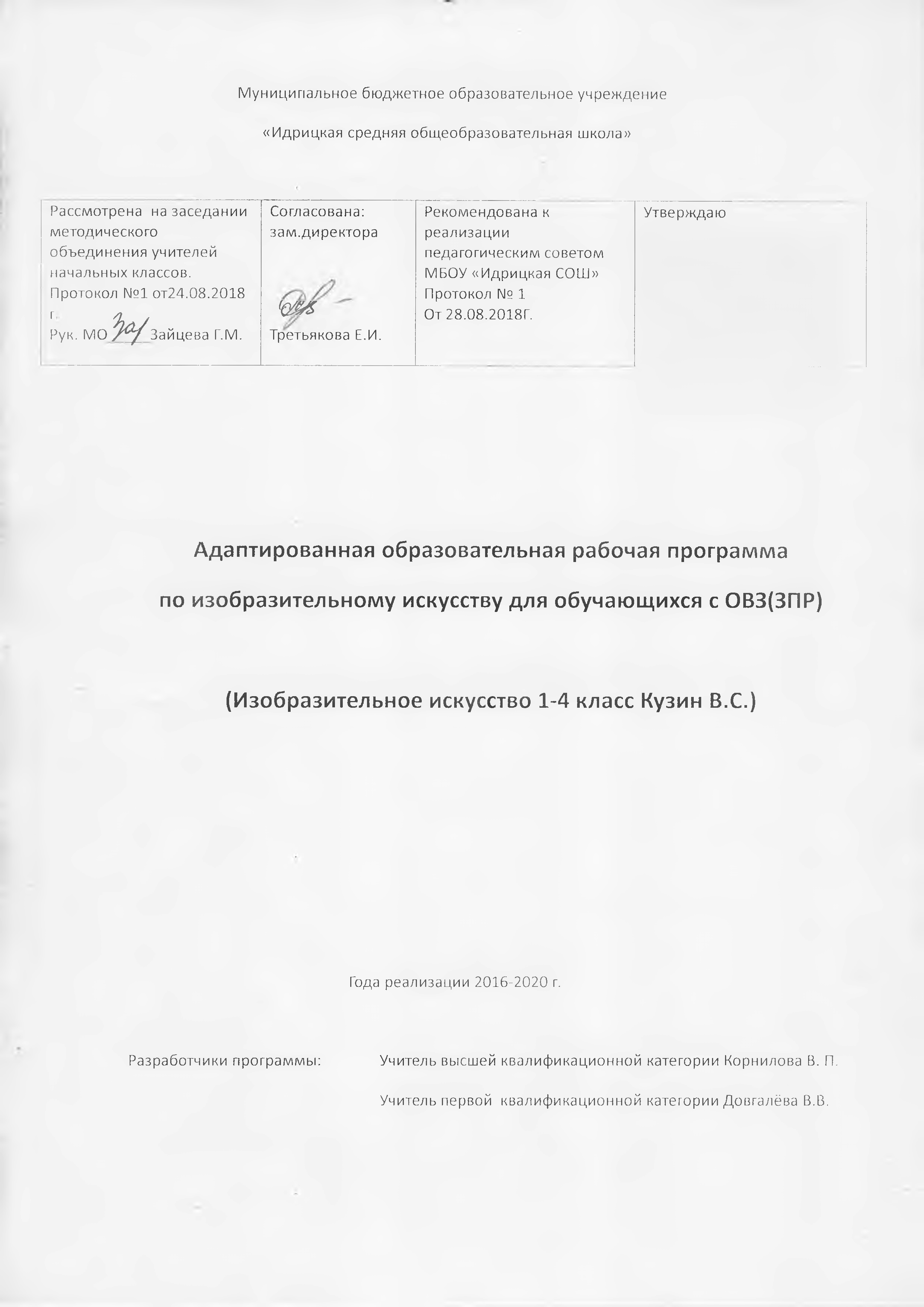 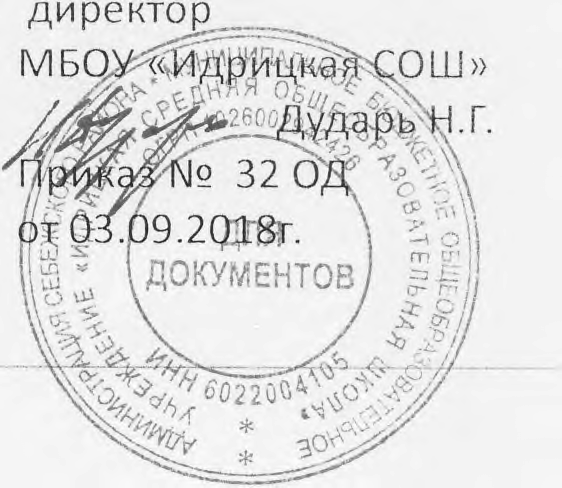 Пояснительная запискаАдаптированная рабочая программа  для обучающихся с задержкой психического развития составлена с учетом их особенностей их психического развития, индивидуальных возможностей, обеспечивающая коррекцию нарушения развития и социальную адаптацию.Составлена на основе авторской программы по изобразительному искусству  В.С.Кузина. Авторская программа  соответствует Федеральному государственному стандарту  за курс начального общего образования, утвержденного  приказом  Министерства образования и науки РФ № 373 от 06.10.2009 г.Преподавание изобразительного искусства в начальной школе направлено на развитие способностей и творческого потенциала ребенка, формированиеэмоционально-образного, художественного типа мышления, что является важным условием становления растущей личности. В этот период складывается система эстетических знаний школьника, формируются его художественно-практические навыки.Изучение изобразительного искусства  в начальной школе  направлено на достижение следующих целей:воспитание эстетических чувств, интереса кизобразительному искусству;приобщение к ценностям отечественной и зарубежной художественной культуры, лучшим образцам народного творчества, классического и современного искусства;реализация нравственного потенциала изобразительного искусства как средства формирования и развития этических принципов и идеаловличности;развитие воображения, образного мышления,пространственных представлений, сенсорных навыков, способности к художественному творчеству;освоение первоначальных знаний о пластических искусствах: изобразительных, декоративно прикладных, архитектуре и дизайне - их роли вжизни человека и общества;овладение элементарной художественной грамотой; формирование художественного кругозора иприобретение опыта работы в различных видах художественно-творческой деятельности, разными художественными материалами.Основные  задачи:учить детей элементарным основам реалистического рисунка, формировать навыки рисования с натуры, по памяти, по представлению, знакомить с особенностями работы в области декоративно-прикладного и народного искусства, лепки и аппликации;развивать у детей изобразительные способности, художественный вкус, творческое воображение, пространственное мышление, эстетические чувства и понимание прекрасного, воспитывать интерес и любовь к искусству.Рабочая программа разработана на основе авторской программы по изобразительному  федерального государственного образовательного стандарта общего начального образования (приказ Минобрнауки РФ № 373 от 6 октября 2009г.) и обеспечена:Методические пособия для учащихся:Учебник для 1 класса «Изобразительное искусство», В.С. Кузин, Э.И.Кубышкина.  – М.: «Дрофа», г.;Рабочая тетрадь для 1 класс к учебнику «Изобразительное искусство».В.С. Кузин, Э.И.Кубышкина.  – М.: «Дрофа», г.Учебник для 2 класса «Изобразительное искусство», В.С. Кузин,  Э.И.Кубышкина.  – М.: «Дрофа», г.;Рабочая тетрадь для 2 класс к учебнику «Изобразительное искусство»В.С. Кузин, Э.И.Кубышкина.  – М.: «Дрофа», г.Учебник для 3 класса «Изобразительное искусство», В.С. Кузин, Э.И.Кубышкина.  – М.: «Дрофа», г.;Рабочая тетрадь для 3 класс к учебнику «Изобразительное искусство»Э.И.Кубышкина.  – М.: «Дрофа»,  г.;Учебник для 4 класса «Изобразительное искусство», В.С. Кузин, Э.И.Кубышкина.  – М.: «Дрофа»,  г.;Рабочая тетрадьдля 4 класс к учебнику «Изобразительное искусство»Э.И.Кубышкина.  – М.: «Дрофа»,  г.;Учебно-методическое обеспечениедля учителя:Изобразительное искусство. 1 класс: поурочные планы по учебнику В.С.Кузина, Э.И. Кубышкиной. Л.М. Садкова. - Волгоград: «Учитель», 2008 г.Изобразительное искусство. 2 класс: поурочные планы по учебнику В.С.Кузина, Э.И. Кубышкиной. Л.М. Садкова. - Волгоград: «Учитель», .Изобразительное искусство. 3 класс: поурочные планы по учебнику В.С.Кузина, Э.И. Кубышкиной. Л.М. Садкова. - Волгоград: «Учитель», .Изобразительное искусство. 4 класс: поурочные планы по учебнику В.С.Кузина, Э.И. Кубышкиной. Л.М. Садкова. - Волгоград: «Учитель», 2008 г.Материально-техническое обеспечениеМЕТОДИЧЕСКИЙ ФОНДДля характеристики количественных показателей используются следующие обозначения:Д – демонстрационный экземпляр (не менее одного на класс)К – полный комплект (на каждого ученика класса)Ф – комплект для фронтальной работы (не менее одного на двух учеников)П – комплект для работы в группах (один на 5-6 учащихся)Общая характеристика курсаСодержание программы реализует приоритетные направления художественного образования: приобщение к изобразительному искусству как духовномуопыту поколений, овладение способами художественной деятельности, развитие индивидуальности,дарования и творческих способностей ребенка.В основу программы положены:единство воспитания, обучения и творческойдеятельности учащихся;яркая выраженность познавательной сущности изобразительного искусства;система межпредметных связей с уроками музыки, литературного чтения, окружающего мира,математики, технологии;соблюдение преемственности в изобразительном творчестве младших школьников и дошкольников;направленность содержания программы на активное развитие эстетического и нравственно-оценочного отношения действительности, эмоционального отклика на красоту окружающего мира.Программой предусмотрены следующие виды занятий: рисование с натуры (рисунок, живопись), рисование по памяти или представлению, рисование натемы и иллюстрирование (композиция), декоративная работа, лепка, художественное конструирование и дизайн, беседы об изобразительном искусстве.В программу также включены занятия, связанные сформированием компьютерной грамотности учащихся. На таких уроках школьники знакомятся скомпьютером как средством создания изображения.Наряду с основной формой организации учебногопроцесса-уроком - возможно проведение занятий, экскурсий в  музеях, в архитектурных заповедниках и картинных галереях.Рисование с натуры (рисунок и живопись) предполагает работу учащихся в классе. Они рассматривают предложенные учителем предметы и учатся ихизображать карандашом, акварельными и гуашевыми красками, пером и кистью, углем, пастелью, восковыми мелками. Сюда также входит рисование попамяти и представлению.Рисование с натуры может предшествовать выполнению рисунков на темы и декоративным работам.Рисование на темы — это создание сюжетныхкомпозиций, иллюстраций к литературным произведениям. В процессе рисования на темы совершенствуются и закрепляются навыки грамотного изображения предметов, передачи пропорций, конструктивного строения, объема, пространственногоположения, освещенности, цвета.В 1—4 классах тематическое рисование включаетв себя рисование на темы окружающей жизни на основе наблюдений или по воображению, иллюстрирование различных литературных произведений.Рисуя на темы, учащиеся знакомятся с законамикомпозиции, узнают о художественно-выразительных средствах живописи и графики: цвет, мазок, линия, пятно, цветовой и световой контрасты, об особенностях передачи состояния покоя или движения врисунке, об эмоциональных возможностях цвета.Цвет является важнейшим средством выразительности в сюжетном рисунке. Учебные задания направлены на формирование у учащихся умения видетьгармоничные цветовые сочетания. Учитель знакомитдетей с различными приемами использования живописных материалов, демонстрирует последовательность выполнения изображения в цвете, особое внимание обращает на цветотональные отношения. Детиучатся называть сложные цвета объектов, на практике овладевают основами цветоведения.Школьники знакомятся с творчеством выдающихся русских и зарубежных художников, произведениями бытового, исторического, батального и других жанров, а также с творчеством ведущих художников-иллюстраторов.Обучение декоративной работе осуществляется впроцессе выполнения творческих декоративныхкомпозиций, составления эскизов оформительскихработ (возможно выполнение упражнений на основеобразца).Учащиеся знакомятся с произведениями народного декоративно-прикладного искусства, изучают простейшие приемы народной росписи, выполняют работы на основе декоративной переработки формы и цвета реальных объектов (листьев, цветов, бабочек ит. д.), создают декоративные композиции карандашом, кистью (свободная кистевая роспись), в технике аппликации из разнообразных кусочков бумаги,ткани, засушенных листьев деревьев, соломки, фольги (приклеивание, пришивание на основу).Декоративно-прикладное и народное искусствоявляются мощным средством эстетического, патриотического и трудового воспитания. Знакомство с художественными изделиями народных мастеров помогает прививать детям любовь к родному краю,учит видеть красоту природы и вещей, ценить традиции народа, уважать труд взрослых.Лепка. Этот вид художественного творчества развивает наблюдательность, воображение, эстетическое отношение к предметам и явлениям действительности. На занятиях лепкой у школьниковформируется объемное видение предметов, осмысливаются пластические особенности формы, развивается чувство цельности композиции.Основным содержанием раздела является лепкафруктов, овощей, предметов быта, птиц и зверей снатуры, по памяти и по представлению, лепка фигурок человека по памяти и на темы сюжетов быта итруда человека, литературных произведений. Учащиеся знакомятся с элементарными приемами работы различными пластическими материалами для создания выразительного образа (пластилин, глина -конструктивный и пластический способы лепки).Беседы об изобразительном искусстве направлены на воспитание у детей устойчивого интереса кискусству, формируют потребность в знакомстве спроизведениями отечественных и зарубежных мастеров. На уроках изобразительного искусства учащиеся знакомятся с особенностями художественного творчества, учатся понимать содержание картин.Формированию представлений о богатстве и разнообразии художественной культуры способствуетзнакомство с ведущими художественными музеямиРоссии и мира.Место курса в учебном планеВ федеральном базисном учебном плане на изучение изобразительного искусства отводится 135 ч.Программа рассчитана на 4 года обучения: 1 класс -33 часа (1 час в неделю), 2 класс — 34 часа (1 час в неделю), 3 класс - 34 часа (1 час в неделю), 4 класс -34 часа (1 час в неделю).Ценностные ориентиры содержания курсаЦенностные ориентиры содержания курса отражены в личностных, метапредметных и предметныхрезультатах освоения изобразительного искусства вначальной школе и имеют следующие целевые установки:формированиеосновгражданственности;формирование психологических условий развития общения, сотрудничества;развитие ценностно-смысловой сферы личности на основе общечеловеческих принципов нравственности и гуманизма;развитие умения учиться как первого шага ксамообразованию и самовоспитанию;развитие самостоятельности, инициативы и ответственности личности как условия ее самоактуализации.Реализация ценностных ориентиров на уроках изобразительного искусства в единстве процессов обучения и воспитания, познавательного и личностногоразвития обучающихся на основе формирования общих учебных умений, обобщенных способов действияобеспечивает высокую эффективность решения жизненных задач и возможность саморазвития детей.Личностные, метапредметные и предметныерезультаты освоения курсаРезультаты изучения курса «Изобразительное искусство»Личностные результаты освоения изобразительного искусства в начальной школе:становление гуманистических и демократических ценностных ориентаций; формирование основгражданственности, любви к семье, уважение к людям и своей стране; воспитание чувства гордости засвою Родину, уважения к традициям и культуредругихнародов;развитие самостоятельности и личной ответственности за свои поступки, на основе представленийо нравственных нормах;формирование эстетических потребностей,ценностей и чувств;развитие воображения, образного мышления,пространственных представлений, сенсорных способностей;развитие навыков сотрудничества со взрослыми и сверстниками;формирование установки на безопасный, здоровый образ жизни, наличие мотивации к творческому труду, работе на результат, бережному отношению к материальным и духовным ценностям.Метапредметные результаты освоения изобразительного искусства в начальной школе:овладение способностью принимать цели и задачи учебной деятельности;освоение способов решения проблем творческого и поискового характера;формирование умения планировать, контролировать и оценивать учебные действия в соответствиис поставленной задачей и условиями ее реализации;определять наиболее эффективные способы достижения результата;формирование умения понимать причиныуспеха/неуспеха учебной деятельности и способности конструктивно действовать даже в ситуациях неуспеха;освоение начальных форм познавательной иличностной рефлексии;использование средств информационных икоммуникационных технологий (далее ИКТ) для решения художественных и познавательных задач;овладение логическими действиями сравнения, анализа, синтеза, обобщения, классификациипо родовидовым признакам, установления аналогий и причинно-следственных связей;формирование умения слушать собеседника и вести диалог, осуществлять совместную деятельность.Предметные результаты освоения изобразительного искусства в начальной школе:формирование первоначальных представленийо роли изобразительного искусства в жизни человека;формирование основ художественной культуры, потребности в художественном творчестве и в общении с искусством;овладение практическими умениями и навыками в восприятии, анализе и оценке произведенийискусства;овладение элементарными практическимиумениями и навыками в различных видах художественной деятельности (рисунке, живописи, скульптуре, художественном конструировании), а также вспецифических формах художественной деятельности, базирующихся на ИКТ; развитие способностик созданию на доступном уровне сложности выразительного художественного образа.СОДЕРЖАНИЕ КУРСА1 класс (33 ч)Рисование с натуры (5 ч)Рисование с натуры предметов с правильной передачей в рисунках пропорций, построения локального цвета. Элементарные способы конструктивногопостроения предметов, представление о симметрии,использование приема загораживания. Знакомство сцветовым кругом, основными и смешанными цветами, получение оттенков цвета, теплые и холодныецвета. Правила работы с акварельными и гуашевыми красками.Выполнение в цвете осенних листьев, овощей ифруктов, елочных игрушек, игрушечных машинок,натюрморта с определением геометрической формыпредметов.Рисование на темы, по памяти и представлению(13 ч)Рисование предметов, событий, явлений на основе наблюдений или по представлению. Элементарные представления перспективе: обозначение линии горизонта; изображение одинаковых предметов большими и маленькими в зависимости от удаления, изображение близких предметов ближе к нижнему краю листа, более дальних - выше, использование приема загораживания. Выделение главного сиспользованием тонового и цветового контрастов.Рисование по памяти и представлению радуги, деревьев, осеннего пейзажа, новогодней композиции, зимнего леса. Иллюстрирование русских народныхсказок: волшебные сказки и сказки о животных. Передача характеров героев, наличие смысловой связи между изображаемыми объектами композиции.Декоративная работа (9 ч)Декоративная переработка формы и цвета реальных объектов — листьев, цветов, бабочек, жуков и т. д. Знакомство с элементами русских народныхросписей, размещение росписи в традиционных формах изделий (в силуэтах по образу народных игрушек, на вылепленных самостоятельно игрушках),знакомство с геометрическим орнаментом, знаками символами в русском орнаменте. Использование приема примакивания кисти и приема тычка с помощью трубочки из бумаги, освоение смешанной техники акварели и восковых мелков.Рисование и вырезание из цветной бумаги квадратов, треугольников, ромбов, кругов, простых по форме цветов, снежинок, аппликационное составление их в простой узор и наклеивание на лист картона или бумаги.Лепка (4 ч)Знакомство с материалами для лепки: глиной и пластилином, освоение приемов работы с пластилином (откручивание, отщипывание, раскатывание и др.).Лепка листьев деревьев, фруктов, овощей, птиц и зверей с натуры, по памяти и по представлению.Беседы (2 ч)Восприятие произведений искусства. Темы бесед: «Декоративно-прикладное искусство», «Виды изобразительного искусства и архитектуры». Остальные беседы проводятся в процессе занятий.Рекомендуемые произведенияБродский И. Опавшие листья.Ван дер Гус Г. Алтарь Портинари.Васильев Ф. Камни. Сушка сетей; Оттепель.Васнецов В. Снегурочка.Васнецов Ю. Теремок; Коза и козлята; Коза; Кот,петух и лиса; Петушок; Репка; Сорока-белобока.Веселов С. Миска «Пряник».Врубель М. Царевна-Лебедь.Герасимов А. Натюрморт. Полевые цветы.Грабарь И. Мартовский снег; Рябинка; Февральская лазурь.Дейнека А. После дождя. Озеро Сенеж.Каменский Ф. Молодой скульптор.Коровин К. Зимой.Кочергин Н. Чудо-юдо рыба-кит.Крымов Н. Московский пейзаж. Радуга.Кугач Е. Праздничный натюрморт.Куинджи А. Берёзовая роща; Лунная ночь на Днепре; Солнечные пятна на инее; Эффект заката.Кукунов М. Волк; Сова.Купецио К. Анютины глазки.Кустодиев Б. Ёлочный торг; Масленица (3 варианта); После грозы.Левитан И. Берёзовая роща. Вечер. Закат; Вечерний звон; Золотая осень; Луг на опушке леса; Озеро. Русь; Цветущие яблони.Лентулов А. Овощи. Натюрморт.ОпекушинА. Памятник А. С. Пушкину в Москве.Остроухов И. Золотая осень.Пластов А. Коля рисует. Летом; Первый снег; Сенокос; Золотая осень.Рачёв Б. Ловись, рыбка, и мала и велика!Репин И. Автопортрет.Решетников Ф. Прибыл на каникулы.Ромадин Н. Розовый вечер.Рябушкин А. Зимнее утро.Саврасов А. Вечер; Грачи прилетели.Серов В. Девочка с персиками; Портрет детей С. С. Боткина.Сидоров В. Тихая моя родина.Сомов К. Лето. Вечерние тени.Стожаров В. Квас; Хлеб, соль и братина; Чай с калачами.Толстой Ф. Букет цветов, бабочка и птичка.Трубецкой П. Девочка с собакой. Друзья.Фалалеева Л. Дед тянет репку.Фирсов И. Юный живописец.Хруцкий И. Цветы и плоды.Чарушин Е. Колобок.Шишкин И. Осень.Юон К. Мартовское солнце; Русская зима. Лигачёво.2 класс (34 ч)Рисование с натуры (7 ч)Рисование с натуры несложных по строению и изящных по очертаниям предметов. Развитие навыков конструктивного построения предметов. Использование элементарных навыков перспективного изображения предметов. Использование сложного цвета при воспроизведении поверхностей различных предметов.Работа живописными материалами в технике алла прима и работа по сырому акварелью. Выполнение в цвете осенних листьев, цветов, овощей, фруктов, натюрмортов, чучел птиц и зверей,игрушечных машинок.Рисование на темы, по памяти и представлению(14 ч)Развитие умения выражать первые впечатления от действительности, отражать результаты непосредственных наблюдений и эмоций в рисунках,передавать пропорции, очертания, общее пространственное расположение, цвета изображаемых предметов. Развитие способности чувствовать красотуцвета, передавать свое отношение к изображаемым объектам средствами цвета. Правила рисования тематической композиции. Общее понятие об иллюстрациях. Иллюстрирование сказок. Размещение изображения на листе бумаги в соответствии с замыслом. Передача смысловой связи между объектами композиции. Элементарное изображение в тематическом рисунке пространства, пропорций и основного цвета изображаемых объектов.Декоративная работа (7 ч)Знакомство с видами народного декоративно-прикладного искусства: художественной росписью по дереву (Полхов-Майдан) и по глине (Филимоново, Дымково). Ознакомление с русской глиняной игрушкой. Использование в декоративной работе линии симметрии, ритма, элементарных приемов кистевой росписи.Выполнение эскизов орнаментов и предметов с использованием традиционных народных приемов декорирования.Лепка (5 ч)Развитие приемов работы с пластилином или глиной. Лепка фруктов, овощей, народных игрушек, архангельских пряников.Использование шаблонов. Лепка по представлению сказочных животных. Использование художественно-выразительных средств - объема и пластики.Беседы (1 ч)Тема беседы «Главные художественные музеи страны». Остальные беседы проводятся в процессе занятий.Рекомендуемые произведенияАверкамп X. Зимние развлечения; Зимний пейзаж с конькобежцами.Алфеевский В. Иллюстрации к стихотворениям Ф. Тютчева.Асламазян М. Праздничный натюрморт.Бём Е. Силуэт.Билибин И. Иллюстрации и обложки к русским народным сказкам.Богданов-Бельский Н. Новая сказка.Борисов-Мусатов В. Осенний этюд; Куст орешника.Васильев Ф. После дождя; Болото в лесу.Васнецов А. Московский Кремль. Соборы; Оборона города.Васнецов В. Автопортрет; Снегурочка; Витязь на распутье; Богатырский скок; После побоища Игоря Святославичас половцами; Баян; Богатыри; Иван царевич на сером волке; Царевна Несмеяна; Спящая царевна; Царевна-Лягушка; Алёнушка; Эскиз фасада Третьяковской галереи в Москве.Ватагин В. Рисунки и скульптуры животных.Врубель М. Богатырь.Гельмерсен В. Силуэт.Герасимов А. После дождя. Мокрая терраса;Капли дождя; Пионы.Грабарь И. Неприбранный стол; Яблоки.Дейнека А. После дождя.Зарянко С. Портрет семьи Турчаниновых.Камерон Ч. Китайский зал в Екатерининском дворце Царского Села. Проект интерьера.Конашевич В. Иллюстрации к детским книгам.Корин П. Пейзаж с церковью в Палехе; Главы Кремлёвских соборов.Костанди К. Гуси.Куинджи А. После дождя; Берёзовая роща.Куприн А. Осенний букет; Натюрморт с фаянсовым кувшином.Кустодиев Б. Купчиха за чаем; Портрет Ивана Билибина.Левитан И. Берёзовая роща.Маковский К. Дети, бегущие от грозы; Портрет детей художника.Матисс А. Лебедь; Красные рыбы.Машков И. Автопортрет; Фрукты на блюде; Ананасы и бананы; Натюрморт.Пластов А. Грузди. Натюрморт; Летом; Осенний этюд.Петров-Водкин К. Натюрморт с яблоками.Пигодо Ф. Китайские тени. Кролик.Поленов В. Бабочки.Ренуар О. Букет хризантем; Зонтики; Плоды Средиземноморья; Лук; Девочка с обручем; Коко рисует.Репин И. Автопортрет; Девочка с букетом; Стрекоза. Портрет дочери художника; Осенний букет. Портрет В. И. Репиной; Девочка Ада; Портрет.П. М. Третьякова.Рерих Н. Илья Муромец.Ромадин Н. Розовый вечер; Цветущий бугор;Весенний день; Последний луч.Саврасов А. Просёлок.Сарьян М. Октябрь в Ереване; Цветы; Полевые цветы; Пионы.Серебрякова З. Катя в голубом у ёлки; За завтраком; Мальчики в матросских тельняшках; Карточный домик; Автопортрет с дочерьми;  В детской. Нескучное.Серов В. Автопортрет; Девочка с персиками; Девушка, освещённая солнцем; Дети; Мика Морозов; Стригуны на водопое. Домотканово.Сидоров В. Тихая моя родина.Снейдерс Ф. Птичий концерт.Сомов К. Зима. Каток.Ткачёв С. В зимний праздник.Толстой Ф. Букет цветов, бабочка и птичка.Цилле Г. Наброски.Чарушин Е. Иллюстрации к детским книгам.Черемных М. Рабфаковцы.Шишкин И. Перед грозой; Дождь в дубовом лесу.Юон К. Русская зима. Лигачёво; Весенний солнечный день. Сергиев Посад; У Новодевичьего монастыря весной; День Благовещения. Успенский соборТроице-Сергиевой Лавры; Купола и ласточки.3 класс (34 ч)Рисование с натуры (7 ч)Рисование с натуры различных объектов действительности с передачей объема - трехмерное линейное и светотеневое изображение. Передача в рисунках пропорций, строения, общего пространственного расположения объектов. Определение гармоничного сочетания цветов в окраске предметов, использование приемов «перехода цвета в цвет», «вливания цвета вцвет». Рисование листьев деревьев, насекомых, машин, игрушек, цветов, натюрмортов.Рисование на темы, по памяти и представлению (17 ч)Совершенствование умений выполнять рисунки композиций на темы окружающей жизни, исторических, фантастических сюжетов, иллюстрирование литературных произведений. Передача в рисункахобщего пространственного расположения объектов, их смысловой связи в сюжете и эмоционального отношения к изображаемым событиям. Использование цвета как ведущего элемента тематической композиции.Декоративная работа (7 ч)Углубленное знакомство с народным декоративно-прикладным искусством; художественной росписью по металлу (Жостово) и по дереву (Городец), изготовлением набивных платков (Павловский Посад). Ознакомление с русской глиняной и деревянной игрушкой, искусством лаковой миниатюры (Мстера). Упражнения на выполнение простейших приемов кистевой росписи в изображении декоративных цветов, листьев, ягод и трав.Выполнение эскизов предметов, в украшениях, которых применяются декоративные мотивы, используемые народными мастерами.Графический дизайн в исполнении поздравительных открыток и карнавальных масок. Составление простейших мозаичных панно из кусочков цветной бумаги на мотивы осенней, зимней и весенней природы, на сюжеты русских народных сказок и басен.Лепка (3 ч)Лепка фигуры человека, зверей и птиц с натуры, по памяти или по представлению. Лепка тематических композиций по темам сюжетов быта и труда человека — «Почтальон», «Продавщица мороженого», «Столяр за работой» и т. п. Беседы проводятся в процессе занятий.Рекомендуемые произведенияАйвазовский И. Чёрное море; Феодосия. Закат солнцаАлексеев Ф. Вид на Воскресенские и Никольские ворота и Неглинный мост от Тверской улицы. 1794 год; Вид Московского Кремля и Каменного моста,1810-е годы.Антокольский М. Пётр I.Бубнов А. Утро на Куликовом поле.Ван Гог. Подсолнухи; Кипарисы на фоне звёздного неба; Мосты в Аньере; Звёздная ночь над рекой Рона; Звёздная ночь; Ветка цветущего миндаля.Васильев Ф. После грозы; Кучевое облако.Васнецов А. Основание Москвы; Расцвет Кремля. Всехсвятский мост и Кремль в конце XVII века; На рассвете у Воскресенского моста. Конец XVII века.Васнецов В. Автопортрет; Палата царя Берендея. Эскиз декорации к опере Н. Римского-Корсакова «Снегурочка»; Брусила и берендеи-ребята; Снегурочка и Лель.Ватагин В. Ягуар.Ватто А. Жиль (Пьеро).Врубель М. Интерьеры усадьбы Абрамцево.Герасимов С. Лёд прошёл.Головин А. Эскиз декорации к балету «Жар-птица».Грицай А. В Жигулях. Бурный день.Дейнека А. Вечер; Тракторист.Дубовской Н. Родина.Дюрер А. Кролик.Захаров Г. Улица Чехова. Москва.Зверьков Е. Весна. Сельский пейзаж.Иванов А. Ветка.Игошев В. Моя Родина.Икона «Богоматерь Владимирская».Иллюстрации к детским книгам В. Алфеевского,Ю. Бабака, П. Багина, С. Балинского, О. Васильева и Э. Булатова, П. Виноградовой, А. Волынской,Н. Гольца, Г. Дмитриевой, В. Конашевича, А. Кошкина, П. Кузьмина, И. Латинского, В. Лебедева, Э. Лисснера, Г. Лукашевича, М. Майофиса, М. Меженинова, Т. Морковкиной, Г. Нарбута, Е. Попковой, Б. Тржмецкого, А. Тюрина, М. Успенской, Е.Чарушина, Д.Шмаринова, С. Ярового.Иогансон Б. Салют.Кандинский В. Смоленский бульвар. Зимний день.Кваренги Д. Панорама села Коломенское.Кившенко А. Военный совет в Филях в 1812 году.Клодт П. Укрощение коня.Козлов С. Карнавал.Корин П. Александр Невский; Портрет маршала  Г. К. Жукова.Крамской И. За чтением. Портрет С. Н. Крамской, жены художника.Куинджи А. Облака; Полдень. Стадо в степи.Кукунов М. Леопард; Лев; Сова; Волк.Кустодиев Б. Масленица.Кэссет М. Мать, моющая засыпающего ребёнка.Лебедева Е. Черёмуха; Липа цветёт; Сирень (вырезанки).Левитан И. Вечер. Золотой Плёс; Озеро. Русь.Лентулов А. Ночь на Патриарших прудах.Леонардо да Винчи. Зарисовки растений; Лилия.Маковский К. Русская красавица; У околицы; За чаем; Боярыня у окна; За прялкой (портрет дочери Ольги); Боярский свадебный пир в XVII веке.Малышева О. К Гангу.Мане. Э. Портрет мадам Жюль Гийме.Мартос И. Памятник Кузьме Минину и Дмитрию Пожарскому.Микешин М., Шредер И. и др. Памятник «Тысячелетию России» в Новгороде.Моне К. Автопортрет; Сад художника в Ветёе; Кувшинки; Белые кувшинки. Живерни;  Нимфеи. Водяные лилии; Скалы в Бель-Иле.Мухина В. Рабочий и колхозница.Нестеров М. Девушка у пруда.Пикассо П. Мать и дитя.Пименов Ю. Снег идёт.Пластов А. Жатва; Ужин трактористов; Мама.Рафаэль. Сикстинская Мадонна.Рембрандт. Слоны.Ренуар О. Моне, рисующий в своём саду в Аржантёе; Завтрак гребцов.Репин И. Портрет В. А. Серова; Портрет Василия Дмитриевича Поленова.Рерих Н. Три радости; Слобода Берендея; Снегурочка; Мороз; Снегурочка и Лель.Рылов А. Белки.Серебрякова З. Зелёная осень.Серов В. Октябрь.Домотканово; Портрет И. И. Левитана; Рабочие с тачками; Борзые; Волк и журавль; Иллюстрация к басне И. Крылова «Квартет».Сидоров В. Праздник; Тихая моя Родина.Синьяк П. Гавань в Марселе.Скрик О. Репейник.Сомов К. Занавес для свободного театра в Москве; Арлекин и дама; Арлекин и смерть; Язычок Коломбины.Сурбаран Ф. Натюрморт.Суриков В. Вид на Кремль; Переход Суворова через Альпы.Тёрнер Д. Кораблекрушение.Ткачёвы А. и С. Матери.Торлов Д. Рысёнок.Тропинин В. Кружевница.Тырса Н. Портрет А. Ахматовой.Фонвизин А. Маки; Сирень.Шишкин И. Травки; Последние лучи.Шмелёва М. Венецианский карнавал.Щедрин С. Берег Сорренто с видом на остров Капри.Яблонская Т. Хлеб.4 класс (34 ч)Рисование с натуры (8 ч)Конструктивное рисование с натуры гипсовых моделей геометрических тел, отдельных предметов, а также группы предметов (натюрморт) с использованием основ перспективного построения (фронтальная и угловая перспектива). Передача освещения предметов графическими и живописными средствами. Наброски фигуры человека. Быстрые живописные этюды предметов, цветов, чучел зверей и птиц.Рисование на темы, по памяти и представлению (14 ч)Совершенствование умений отражать в тематических рисунках явления действительности. Изучение композиционных закономерностей. Средства художественной выразительности: выделение композиционного центра, передача светотени, использование тоновых и цветовых контрастов, поиски гармоничного сочетания цветов, применение закономерностей линейной и воздушной перспективы и др. Изображение пейзажа в различных состоянияхдня и времени года, сюжетных композиций на темы окружающей действительности, истории, иллюстрирование литературных произведений.Декоративная работа (8 ч)Народное и современное декоративно-прикладное искусство: народная художественная резьба по дереву (рельефная резьба в украшении предметов быта); русский пряник; произведения художественной лаковой миниатюры из Палеха на темы сказок; примеры росписи Русского Севера в оформлении предметов быта (шкафы, перегородки, прялки и т. д.). Дизайн среды и графический дизайн. Выполнение эскизов предметов с использованиеморнаментальной и сюжетно-декоративной композиции. Разработка эскизов мозаичного панно, сказочного стульчика, памятного кубка, праздничной открытки.Лепка (2 ч)Лепка фигурных сосудов по мотивам посудыг. Скопина, рельефных изразцов.Лепка героев русских народных сказок.Беседы (3 ч)Темы бесед: «Ландшафтная архитектура», «Утро, день, вечер. Иллюзия света», «Литература, музыка, театр». Остальные беседы проводятся в процессе занятий.Рекомендуемые произведенияАлексеев Г. В мастерской А. Г. Венецианова.Алексеев Ф. Вид Дворцовой набережной от Петропавловской крепости; Вид на Воскресенские и Никольские ворота и Неглинный  мост  от  Тверской улицы в Москве.Анохин Н. В старом доме.Арчимбольдо Д. Весна; Лето.Бенуа А. Баба-Яга.Билибин И. Иллюстрации к сказкам.Борисов-Мусатов В. Автопортрет с сестрой; Дама в голубом.Браз И. Портрет писателя А. П. Чехова.Брейгель Я. Цветы; Букет; Цветы в вазе.Брюллов К. Автопортрет; Портрет И. А. Крылова (2 варианта).Бучкин П. Углич. Первый снег.Ван Гог В. Автопортрет.Васнецов В. Три царевны подземного царства; Ковёр-самолёт; Портрет А. И. Куинджи; Баба-Яга.Венецианов А. Автопортрет.Верещагин В. Двери Тамерлана; Богатый киргизский охотник с соколом; Пальмы; Всадник-воин в Джайпуре;  Мавзолей Тадж-Махал в Агре; Японский  нищий; Близ Георгиевского монастыря. Крым; Вечер на озере.Веселов С. Тарелочка с портретом С.Юзикова.Врубель М. Сирень.Вучетич Е. Памятник воину-освободителю в Трептов-парке в Берлине; Скульптура «Родина-мать зовёт» на Мамаевом кургане в Волгограде.Герасимов А. Розы; Портрет балерины О. В. Лепешинской.Герасимов С. Автопортрет.Головин А. Портрет Ф. И. Шаляпина в роли Бориса Годунова.Голубкина А. Л. Н. Толстой.Горбатов К. Новгород. Пристань.Грабарь И. Автопортрет.Дали С. Лицо Мэй Уэст (в качестве сюрреалистической комнаты).Дега Э. Балерина на сцене; Репетиция на сцене; Маленькая четырёхлетняя танцовщица; Голубые танцовщицы; Звезда.Дейнека А. Раздолье.Дюрер А. Автопортрет (4 варианта); Портрет Луки Лейденского.Жуковский С. Весенние лучи; Кусково. Малиновая гостиная. Иллюстрации к детским книгам Ю. Васнецова, О. Васильева и Э. Булатова, В. Конашевича, Н. Кочергина, Г. Нарбута, М. Петрова, А.Савченко, В. Сутеева.Кальф В. Натюрморт (3 варианта).Каналетто. Вид канала напротив собора св. Марка; Большой канал.Кандинский В. Москва; Москва. Зубовский бульвар.Карев А. Натюрморт с балалайкой.Кипренский О. Портрет Е. И. Чаплица;  Портрет А. С. Пушкина; Портрет И. А. Крылова.Класс П. Завтрак с ветчиной; Трубки и жаровня.Коровин К. Натюрморт. Цветы и фрукты; В мастерской художника.Крамской И. Портрет Н. А. Некрасова; Н. А. Некрасов в период «Последних песен».Куинджи А. Эффект заката; Солнечные пятна на инее; Эльбрус. Лунная ночь.Куликов И. Зимним вечером.Кустодиев Б. Автопортрет; Портрет Фёдора Шаляпина.Леменн Г. Ваза с цветами.Лентулов А. Москва.Леонардо да Винчи. Автопортрет.Лермонтов М. Кавказский вид с саклей.Майр И. Вид парка в Царском Селе.Маковский К. В мастерской художникаМашков И. Снедь московская. Хлебы; Вид Москвы. Мясницкий район; Москва. Вид с крыши на Красные ворота.Мидер Д. Английский парк в Петергофе. Вид с большим берёзовым мостом.Моне К. Автопортрет в мастерской; Руанскийсобор. Портал и башня Альбане, рассвет; Руанский собор. Портал, гармония в голубых тонах; Руанский собор. Портал, середина дня; Гуанский собор. Гармония в голубых и золотистых тонах, яркое солнце; Залив Сены возле Живерни во время заката;  Залив Сены возле Живерни во время тумана; Стога в конце лета. Утренний эффект; Стога; Тополя; Тополя на берегу реки Эпт; Тополя на берегу реки Эпт,  вид со стороны болота; Тополя на берегу реки Эпт, закат.Мочальский М. Псков.Мясоедов Г. Портрет русского шахматиста А. Д. Петрова.Орловский А. Автопортрет.Петров-Водкин К. Натюрморт с яблоками.Петровичев П. Ростов Ярославский.Поленов В. Московский дворик.Поликлет. Дорифор.  Произведения декоративно-прикладного творчества.Рафаэль Санти. Афинская школа.Рембрандт. Автопортрет с Саскией на коленях;Автопортрет (3 варианта).Ренуар О. Портрет актрисы Жанны Самари.Репин И. Л. Н. Толстой на отдыхе; М. И. Глинка в период сочинения оперы «Руслан и Людмила»; Садко.Рерих Н. Заморские гости. Рисунки писателей: Н. Гоголя, М. Лермонтова, А. Пушкина, Т. Шевченко.Сапунов Н. Вазы, цветы и фрукты.Сарьян М. Автопортрет; Философический портрет «Три возраста».Сезанн П. Дома в Провансе; Гора Сент-Виктор возле Гардана.Серебрякова З. За туалетом. Автопортрет.Серов В. Автопортрет.Сидоров В. За грибами.Снейдерс Ф. Фруктовая лавка; Фрукты в чаше на красной скатерти.Стожаров В. Лён.Сурбаран Ф. Натюрморт.Суриков В. Зубовский бульвар зимой; Вид Москвы.Ткачёвы А. и С. Автопортрет.Толстой Ф. Букет цветов, бабочка и птичка; В комнатах.Тропинин В. Автопортрет с палитрой и кистями на фоне окна с видом на Кремль; Портрет А. С. Пушкина.Ульянов Н. Народный артист СССР К. С. Станиславский за работой.Федотов П. Автопортрет.Хеда В. Ветчина и серебряная посуда.Хруцкий И. Цветы и плоды; В комнатах.Церетели З. Синяя ваза с жёлтыми розами.Шарден Ж. Б. Графин; Натюрморт; Стакан воды и кофейник; Атрибуты искусств; Портрет Августа  Габриэля Годефроя.Шварц В. Рисунок.Щедрин С. Вид большого пруда в Царскосельском парке.Эшер М. Выставка гравюр; Город.Юон К. Раскрытое окно; Голубой куст.Яблонская Т. Утро.Планируемые результаты  по предмету изобразительное искусство в 1 классе.Личностные результаты.Обучающиеся научатся:· положительно относится  к урокам изобразительногоискусства.Учащиеся получат возможность для формирования:· познавательной мотивации к изобразительному искусству;· чувства уважения к народным художественным традициям России;· внимательного отношения к красоте окружающего мира, к произведениям искусства;· эмоционально-ценностного отношения к произведениям искусства и изображаемой действительности.Метапредметные результаты.Метапредметные результаты освоения курса обеспечиваются познавательными и коммуникативными учебными действиями, а также межпредметными связями с технологией, музыкой, литературой, историей и даже с математикой.Поскольку художественно-творческая изобразительная деятельность неразрывно связана с эстетическим видением действительности, на занятиях курса детьми изучается общеэстетический контекст. Это довольно широкий спектр понятий, усвоение которыхпоможет учащимся осознанно включиться в творческий процесс.Кроме этого, метапредметными результатами изучения курса «Изобразительное искусство» является формирование перечисленных ниже универсальных учебных действий (УУД).Регулятивные УУД.Учащиеся научатся:· адекватно воспринимать содержательную оценку своей работы учителем;· выполнять работу по заданной инструкции;· использовать изученные приёмы работы красками;· осуществлять пошаговый контроль своих действий, используя способ сличения своей работы с заданной в учебнике последовательностью;· вносить коррективы в свою работу;Учащиеся получат возможность научиться:· понимать цель выполняемых действий,· адекватно оценивать правильность выполнения задания;· анализировать результаты собственной и коллективнойработы по заданным критериям;· решать творческую задачу, используя известные средства;· включаться в самостоятельную творческую деятельность(изобразительную, декоративную и конструктивную).Познавательные УУД.Учащиеся научатся:· «читать» условные знаки, данные в учебнике;· находить нужную информацию в словарях учебника;· вести поиск при составлении коллекций картинок, открыток;· различать цвета и их оттенки,· соотносить объекты дизайна с определённой геометрической формой.Учащиеся получат возможность научиться:· осуществлять поиск необходимой информации для выполнения учебных заданий, используя справочные материалы учебника;· различать формы в объектах дизайна и архитектуры;· сравнивать изображения персонажей в картинах разных художников;· характеризовать персонажей произведения искусства;· группировать произведения народных промыслов по их характерным особенностям;· конструировать объекты дизайна.Коммуникативные УУД.Учащиеся научатся:· отвечать на вопросы, задавать вопросы для уточнения непонятного;· комментировать последовательность действий;· выслушивать друг друга, договариваться, работая в паре;· участвовать в коллективном обсуждении;· выполнять совместные действия со сверстниками и взрослыми при реализации творческой работы.Учащиеся получат возможность научиться:· выражать собственное эмоциональное отношение к изображаемому;· быть терпимыми к другим мнениям, учитывать их в совместной работе;· договариваться и приходить к общему решению, работая в паре;· строить продуктивное взаимодействие и сотрудничество со сверстниками и взрослыми для реализации проектной деятельности (под руководством учителя).Ожидаемые результаты к концу 1 года обученияПредметные результатыНазывать семь цветов спектра (красный, оранжевый, жёлтый, зелёный, голубой, синий, фиолетовый), а также стараться определять названия сложных цветовых состояний поверхности предметов (светло-зелёный, серо-голубой).Понимать и использовать элементарные правила получения новых цветов путём смешивания основных цветов (красный и синий цвета дают в смеси фиолетовый; синий и жёлтый – зелёный и т.д.).Изображать линию горизонта и по возможности пользоваться примом загораживания.Понимать важность деятельности художника (что может изображать художник – предметы, людей, события; с помощью каких материалов изображает  художник: бумага, холст, картон, карандаш, кисть, краски и пр.).Правильно сидеть за партой (столом), верно держать лист бумаги и карандаш.Свободно работать карандашом: без напряжения проводить линии в нужных направлениях, не вращая при этом лист бумаги.Передавать в рисунке форму, общее пространственное положение, основной цвет простых предметов.Правильно работать акварельными и гуашевыми красками: разводить и смешивать краски ровно закрывать ими нужную поверхность (не выходя за пределы очертания этой  поверхности.Выполнять простейшие узоры в полосе, круге из декоративных форм растительного мира (карандашом, акварельными и гуашевыми красками).Применять примы кистью элементов  декоративных изображений на основе народной росписи (Городец, Хохлома).Устно описать изображённые на картинке или иллюстрации предметы, явления (человек, дом, животное, машина, время дня, погода и т.д.), действия (идут, сидят, разговаривают и т.д.).Пользоваться простейшими примами лепки (пластилин, глина).Выполнять простые по композиции аппликации.Виды учебнойдеятельности учащихсяВыполнять простейшие исследования (наблюдать, сравнивать, сопоставлять);осуществлять практический поиск и открытие нового знания и умения;решение доступных творческих художественных задач (общий дизайн, оформление);простейшее проектирование (принятие идеи, поиск и отбор необходимой информации, окончательный образ объекта, определение особенностей объекта;Виды и формы контролявыполнение учащимися продуктивных заданий в учебниках и рабочих тетрадях;выставки;конкурсыработ;проект;ктд.Планируемые результаты  по предмету изобразительное искусство во 2  классе.Личностные результаты.Обучающиеся научатся:· положительно относится  к урокам изобразительногоискусства.Учащиеся получат возможность для формирования:· познавательной мотивации к изобразительному искусству;· чувства уважения к народным художественным традициям России;· внимательного отношения к красоте окружающего мира, к произведениям искусства;· эмоционально-ценностного отношения к произведениям искусства и изображаемой действительности.Метапредметные результаты.Метапредметные результаты освоения курса обеспечиваются познавательными и коммуникативными учебными действиями, а также межпредметными связями с технологией, музыкой, литературой, историей и даже с математикой.Поскольку художественно-творческая изобразительная деятельность неразрывно связана с эстетическим видением действительности, на занятиях курса детьми изучается общеэстетический контекст. Это довольно широкий спектр понятий, усвоение которыхпоможет учащимся осознанно включиться в творческий процесс.Кроме этого, метапредметными результатами изучения курса «Изобразительное искусство» является формирование перечисленных ниже универсальных учебных действий (УУД).Регулятивные УУД.Учащиеся научатся:· адекватно воспринимать содержательную оценку своей работы учителем;· выполнять работу по заданной инструкции;· использовать изученные приёмы работы красками;· осуществлять пошаговый контроль своих действий, используя способ сличения своей работы с заданной в учебнике последовательностью;· вносить коррективы в свою работу;Учащиеся получат возможность научиться:· понимать цель выполняемых действий,· адекватно оценивать правильность выполнения задания;· анализировать результаты собственной и коллективнойработы по заданным критериям;· решать творческую задачу, используя известные средства;· включаться в самостоятельную творческую деятельность(изобразительную, декоративную и конструктивную).Познавательные УУД.Учащиеся научатся:· «читать» условные знаки, данные в учебнике;· находить нужную информацию в словарях учебника;· вести поиск при составлении коллекций картинок, открыток;· различать цвета и их оттенки,· соотносить объекты дизайна с определённой геометрической формой.Учащиеся получат возможность научиться:· осуществлять поиск необходимой информации для выполнения учебных заданий, используя справочные материалы учебника;· различать формы в объектах дизайна и архитектуры;· сравнивать изображения персонажей в картинах разных художников;· характеризовать персонажей произведения искусства;· группировать произведения народных промыслов по их характерным особенностям;· конструировать объекты дизайна.Коммуникативные УУД.Учащиеся научатся:· отвечать на вопросы, задавать вопросы для уточнения непонятного;· комментировать последовательность действий;· выслушивать друг друга, договариваться, работая в паре;· участвовать в коллективном обсуждении;· выполнять совместные действия со сверстниками и взрослыми при реализации творческой работы.Учащиеся получат возможность научиться:· выражать собственное эмоциональное отношение к изображаемому;· быть терпимыми к другим мнениям, учитывать их в совместной работе;· договариваться и приходить к общему решению, работая в паре;· строить продуктивное взаимодействие и сотрудничество со сверстниками и взрослыми для реализации проектной деятельности (под руководством учителя).Ожидаемые результаты к концу 2 года обученияПредметные результатыУчащиеся научатся:называть основные жанры и видыхудожественных произведений изобразительного искусства;называть некоторые известные центры народных художественных ремесел России;называть ведущие художественные музеи России;различать основные и составные, теплые и холодные цвета;узнавать отдельные произведения выдающихся отечественных и зарубежных художников; называть их авторов;сравнивать различные виды и жанры изобразительного искусства (графики, живописи, декоративно - прикладного искусства);использовать художественные материалы (гуашь, цветные карандаши, акварель, бумага);применять основные средства художественной выразительности в рисунке и живописи (с натуры, по памяти и воображению); в декоративных и конструктивных работах, иллюстрациях к произведениям литературы и музыки;использовать приобретенные знания и умения в практической деятельности и повседневной жизни:самостоятельной творческой деятельности;обогащения опыта восприятия произведений изобразительного искусства;оценки произведений искусства (выражения собственного мнения).ВидыучебнойдеятельностиучащихсяВыполнять простейшие исследования (наблюдать, сравнивать, сопоставлять);осуществлять практический поиск и открытие нового знания и умения;решение доступных творческих художественных задач (общий дизайн, оформление);простейшее проектирование (принятие идеи, поиск и отбор необходимой информации, окончательный образ объекта, определение особенностей объекта;Виды и формы контролявыполнение учащимися продуктивных заданий в учебниках и рабочих  тетрадях;Планируемые результаты  по предмету изобразительное искусство во 3 классе.Личностные результаты.Обучающиеся научатся:· положительно относится  к урокам изобразительногоискусства.Учащиеся получат возможность для формирования:· познавательной мотивации к изобразительному искусству;· чувства уважения к народным художественным традициям России;· внимательного отношения к красоте окружающего мира, к произведениям искусства;· эмоционально-ценностного отношения к произведениям искусства и изображаемой действительности.Метапредметные результаты.Метапредметные результаты освоения курса обеспечиваются познавательными и коммуникативными учебными действиями, а также межпредметными связями с технологией, музыкой, литературой, историей и даже с математикой.Поскольку художественно-творческая изобразительная деятельность неразрывно связана с эстетическим видением действительности, на занятиях курса детьми изучается общеэстетический контекст. Это довольно широкий спектр понятий, усвоение которыхпоможет учащимся осознанно включиться в творческий процесс.Кроме этого, метапредметными результатами изучения курса «Изобразительное искусство» является формирование перечисленных ниже универсальных учебных действий (УУД).Регулятивные УУД.Учащиеся научатся:· адекватно воспринимать содержательную оценку своей работы учителем;· выполнять работу по заданной инструкции;· использовать изученные приёмы работы красками;· осуществлять пошаговый контроль своих действий, используя способ сличения своей работы с заданной в учебнике последовательностью;· вносить коррективы в свою работу;· понимать цель выполняемых действий,· адекватно оценивать правильность выполнения задания;· анализировать результаты собственной и коллективнойработы по заданным критериям;· решать творческую задачу, используя известные средства;· включаться в самостоятельную творческую деятельность(изобразительную, декоративную и конструктивную).Познавательные УУД.Учащиеся научатся:· «читать» условные знаки, данные в учебнике;· находить нужную информацию в словарях учебника;· вести поиск при составлении коллекций картинок, открыток;· различать цвета и их оттенки,· соотносить объекты дизайна с определённой геометрической формой.Учащиеся получат возможность научиться:· осуществлять поиск необходимой информации для выполнения учебных заданий, используя справочные материалы учебника;· различать формы в объектах дизайна и архитектуры;· сравнивать изображения персонажей в картинах разных художников;· характеризовать персонажей произведения искусства;· группировать произведения народных промыслов по их характерным особенностям;· конструировать объекты дизайна.Коммуникативные УУД.Учащиеся научатся:· отвечать на вопросы, задавать вопросы для уточнения непонятного;· комментировать последовательность действий;· выслушивать друг друга, договариваться, работая в паре;· участвовать в коллективном обсуждении;· выполнять совместные действия со сверстниками и взрослыми при реализации творческой работы.· выражать собственное эмоциональное отношение к изображаемому;· быть терпимыми к другим мнениям, учитывать их в совместной работе;· договариваться и приходить к общему решению, работая в паре;· строить продуктивное взаимодействие и сотрудничество со сверстниками и взрослыми для реализации проектной деятельности (под руководством учителя).Ожидаемые результаты к концу 3 года обученияПредметные результатыполучат простейшие сведенияо композиции, цвете, рисунке, приёмах декоративного изображения растительных форм и форм животного мира;Учащиеся научатся различать понятия «набросок», «тёплый цвет», «холодный цвет»; «живопись», «живописец», «графика», «график», «архитектура», «архитектор»;применять простейшие правила смешения основных красок для получения более холодного и тёплого оттенков: красно-оранжевого и жёлто-оранжевого, жёлто-зелёного и сине-зелёного, сине-фиолетового и красно-фиолетового;добывать доступные сведения о культуре и быте людей на примерах произведений известнейших центров народных художественных промыслов России (Жостово, Хохлома, Полхов-Майдан и т.д.);добывать  начальные сведения о декоративной росписи матрёшек из Сергиева Посада, Семёнова и Полхов-Майдана.различать основные жанры и виды произведений изобразительного искусства; узнавать  известные центры народных художественных ремесел России;узнавать ведущие художественные музеи России.Учащиеся получат возможность научится:выражать своё отношение к рассматриваемому произведению искусства (понравилась картина или нет, что конкретно понравилось, какие чувства вызывает картина);чувствовать гармоничное сочетание цветов в окраске предметов, изящество их форм, очертаний;сравнивать свой рисунок с изображаемым предметом, использовать линию симметрии в рисунках с натуры и узорах;правильно определять и изображать форму предметов, их пропорции, конструктивное строение, цвет;выделять интересное, наиболее впечатляющее в сюжете, подчёркивать размером, цветом главное в рисунке;соблюдать последовательное выполнение рисунка (построение, прорисовка, уточнение общих очертаний и форм);чувствовать и определять холодные и тёплые цвета;выполнять эскизы оформления предметов на основе декоративного обобщения форм растительного и животного мира;использовать особенности силуэта, ритма элементов в полосе, прямоугольнике, круге;творчески применять простейшие приёмы народной росписи; цветные круги и овалы, обработанные тёмными и белыми штрихами, дужками, точками в изображении декоративных ягод, трав;использовать силуэт и светлотный контраст для передачи «радостных» цветов в декоративной композиции;расписывать готовые изделия согласно эскизу;применять навыки декоративного оформления в аппликациях, плетении, вышивке, при изготовлении игрушек на уроках труда;узнавать отдельные произведения выдающихся отечественных и зарубежных художников, называть их авторов;сравнивать различные виды изобразительного искусства (графики, живописи, декоративно – прикладного искусства);Критерии оценки устных индивидуальных и фронтальных ответовАктивность участия.Умение собеседника прочувствовать суть вопроса.Искренность ответов, их развернутость, образность, аргументированность.Самостоятельность.Оригинальность суждений.Критерии и система оценки творческой работыКак решена композиция: правильное решение композиции, предмета, орнамента (как организована плоскость листа, как согласованы между собой все компоненты изображения, как выражена общая идея и содержание).Владение техникой: как ученик пользуется художественными материалами, как использует выразительные художественные средства в выполнении задания.Общее впечатление от работы. Оригинальность, яркость и эмоциональность созданного образа, чувство меры в оформлении и соответствие оформления  работы. Аккуратность всей работы.Формы контроля уровня обученностиВикториныКроссвордыОтчетные выставки творческих  (индивидуальных и коллективных) работТестированиеВидыучебнойдеятельностиучащихсяВыполнять простейшие исследования (наблюдать, сравнивать, сопоставлять);осуществлять практический поиск и открытие нового знания и умения;решение доступных творческих художественных задач (общий дизайн, оформление);простейшее проектирование (принятие идеи, поиск и отбор необходимой информации, окончательный образ объекта, определение особенностей объекта;Планируемые результаты  по предмету изобразительное искусство в 4  классе.Личностные результаты.Обучающиеся научатся:· положительно относится  к урокам изобразительногоискусства.Учащиеся получат возможность для формирования:· познавательной мотивации к изобразительному искусству;· чувства уважения к народным художественным традициям России;· внимательного отношения к красоте окружающего мира, к произведениям искусства;· эмоционально-ценностного отношения к произведениям искусства и изображаемой действительности.Метапредметные результаты.Метапредметные результаты освоения курса обеспечиваются познавательными и коммуникативными учебными действиями, а также межпредметными связями с технологией, музыкой, литературой, историей и даже с математикой.Поскольку художественно-творческая изобразительная деятельность неразрывно связана с эстетическим видением действительности, на занятиях курса детьми изучается общеэстетический контекст. Это довольно широкий спектр понятий, усвоение которыхпоможет учащимся осознанно включиться в творческий процесс.Кроме этого, метапредметными результатами изучения курса «Изобразительное искусство» является формирование перечисленных ниже универсальных учебных действий (УУД).Регулятивные УУД.Учащиеся научатся:· адекватно воспринимать содержательную оценку своей работы учителем;· выполнять работу по заданной инструкции;· использовать изученные приёмы работы красками;· осуществлять пошаговый контроль своих действий, используя способ сличения своей работы с заданной в учебнике последовательностью;· вносить коррективы в свою работу;· понимать цель выполняемых действий,· адекватно оценивать правильность выполнения задания;· анализировать результаты собственной и коллективнойработы по заданным критериям;· решать творческую задачу, используя известные средства;· включаться в самостоятельную творческую деятельность(изобразительную, декоративную и конструктивную).Познавательные УУД.Учащиеся научатся:· «читать» условные знаки, данные в учебнике;· находить нужную информацию в словарях учебника;· вести поиск при составлении коллекций картинок, открыток;· различать цвета и их оттенки,· соотносить объекты дизайна с определённой геометрической формой.Учащиеся получат возможность научиться:· осуществлять поиск необходимой информации для выполнения учебных заданий, используя справочные материалы учебника;· различать формы в объектах дизайна и архитектуры;· сравнивать изображения персонажей в картинах разных художников;· характеризовать персонажей произведения искусства;· группировать произведения народных промыслов по их характерным особенностям;· конструировать объекты дизайна.Коммуникативные УУД.Учащиеся научатся:· отвечать на вопросы, задавать вопросы для уточнения непонятного;· комментировать последовательность действий;· выслушивать друг друга, договариваться, работая в паре;· участвовать в коллективном обсуждении;· выполнять совместные действия со сверстниками и взрослыми при реализации творческой работы.· выражать собственное эмоциональное отношение к изображаемому;· быть терпимыми к другим мнениям, учитывать их в совместной работе;· договариваться и приходить к общему решению, работая в паре;· строить продуктивное взаимодействие и сотрудничество со сверстниками и взрослыми для реализации проектной деятельности (под руководством учителя).Ожидаемые результаты к концу 4 года обученияПредметные результатыОбучающиеся научатся:получат знания узнают  о композиции, цвете, приёмах декоративного изображения                                                                                                                                                                                                                                                                                                                                                                              о рисунке, живописи, картине, иллюстрации, узоре, палитре;получат знания о художественной росписи по дереву (Полхов – Майдан, Городец), по фафару (Гжель), о глиняной народной игрушке (Дымково), о декоративной росписи из Сергиева Посада, Семёнова; об основных цветах солнечного спектра, о главных красках (красная, жёлтая, синяя);Научатся работать  акварельными и гуашевыми красками;Научатся применять правила смешения цветов(красный и синий цвета дают в смеси фиолетовый, синий и жёлтый – зелёный, жёлтый и красный – оранжевый и. д.)Обучающиеся получат возможность научится:выражатьотношение к произведению;чувствовать сочетание цветов в окраске предметов их форм;сравнивать свой рисунок с изображаемым предметом;изображать форму, строение, цвет предметов;соблюдатьпоследовательноевыполнениерисунка;определять холодные и тёплые цвета;выполнятьэскизыдекоративныхузоров;использовать особенности силуэта, ритма элементов в полосе, прямоугольнике, круге;применятьприёмынароднойросписи;расписывать готовые изделия по эскизу;применять навыки оформления в аппликации, плетении, вышивке, при изготовлении игрушек.Критерии оценки устных индивидуальных и фронтальных ответовАктивность участия.Умение собеседника прочувствовать суть вопроса.Искренность ответов, их развернутость, образность, аргументированность.Самостоятельность.Оригинальность суждений.Критерии и система оценки творческой работыКак решена композиция: правильное решение композиции, предмета, орнамента (как организована плоскость листа, как согласованы между собой все компоненты изображения, как выражена общая идея и содержание).Владение техникой: как ученик пользуется художественными материалами, как использует выразительные художественные средства в выполнении задания.Общее впечатление от работы. Оригинальность, яркость и эмоциональность созданного образа, чувство меры в оформлении и соответствие оформления  работы. Аккуратностьвсейработы.Формы контроля уровня обученностиВикториныКроссвордыОтчетные выставки творческих  (индивидуальных и коллективных) работТестированиеВидыучебнойдеятельностиучащихсяВыполнять простейшие исследования (наблюдать, сравнивать, сопоставлять);осуществлять практический поиск и открытие нового знания и умения;решение доступных творческих художественных задач (общий дизайн, оформление);простейшее проектирование (принятие идеи, поиск и отбор необходимой информации, окончательный образ объекта, определение особенностей объекта;Календарно-тематическое планирование уроков изобразительного искусства во 2 классе,  в 2012-2013 учебном годуКалендарно-тематическое планирование по изобразительному искусству 1 класс 3классТематическое планирование. 4классРекомендуемые для бесед произведения искусства:К.  Коровин. Цветы и фрукты; В  мастерской художника.А. Герасимов. Розы; Портрет балерины О. В. Лепешинской.Ж. Б. С. Шарден. Атрибуты искусств.П. Клас. Завтрак с ветчиной.О. Кипренский. Портрет А. С. Пушкина.В. Серов. Автопортрет; Летом. Портрет Ольги Федоровны Серовой. Домотканово.Леонардо   да    Винчи. Автопортрет.А. Дюрер. Автопортрет в возрасте четырнадцати лет.Рембрандт. Автопортрет; Сын Титусза  чтением.Наименование объектов и средств материально- технического обеспеченияКол-воКол-воКол-воПримечаниеБиблиотечныйфонд (книгопечатнаяпродукция)Библиотечныйфонд (книгопечатнаяпродукция)Библиотечныйфонд (книгопечатнаяпродукция)Библиотечныйфонд (книгопечатнаяпродукция)Библиотечныйфонд (книгопечатнаяпродукция)Учебно-методические комплекты  по изобразительному искусству  для 1-4 классов (программа, учебники, рабочие тетради), КККБиблиотечный фонд сформирован на основе федерального перечня учебников, допущенных  Минобрнауки РФ.Научно-популярные и художественные книги для чтения, в соответствии с основным содержанием обучения.ПППДетская справочная литература   (справочники, справочники-определители, энциклопедии об изобразительном искусстве, природе, труде людей…)ПППМетодический фонд для учителяМетодический фонд для учителяМетодический фонд для учителяМетодический фонд для учителяМетодический фонд для учителяКоллекция изделий декоративно-прикладного искусства и народных промыслов Репродукции картин разных художников. Муляжи для рисования (3 набора Коллекция насекомых для рисования Серии фотографий и иллюстраций природы. Фотографии и иллюстрации животных. Предметы для натурной постановки (кувшины, часы, вазы и др.). Таблицы последовательного рисования по темам и классам (в папках) Детские работы как примеры выполнения творческих заданий.Коллекция изделий декоративно-прикладного искусства и народных промыслов Репродукции картин разных художников. Муляжи для рисования (3 набора Коллекция насекомых для рисования Серии фотографий и иллюстраций природы. Фотографии и иллюстрации животных. Предметы для натурной постановки (кувшины, часы, вазы и др.). Таблицы последовательного рисования по темам и классам (в папках) Детские работы как примеры выполнения творческих заданий.ДПечатныепособияПечатныепособияПечатныепособияПечатныепособияПечатныепособияТаблицы (комплекты)Хохлома Гжель Урало-сибирская роспись Полхов-Майдан Мезенская роспись Дымковская игрушка ЖостовоВведение в цветоведение. Декоративно-прикладное искусство. ДДДПлакаты по основным темам изобразительного искусстваДДДПортреты художниковДДДРепродукции картинКомпьютерные и информационно-коммуникативные средстваКомпьютерные и информационно-коммуникативные средстваКомпьютерные и информационно-коммуникативные средстваКомпьютерные и информационно-коммуникативные средстваКомпьютерные и информационно-коммуникативные средстваЭлектронные справочники, электронные пособия, обучающие программы по предметуДДДТехническиесредстваобученияТехническиесредстваобученияТехническиесредстваобученияТехническиесредстваобученияТехническиесредстваобученияКлассная доска с набором приспособлений для крепления таблиц.ДДДМагнитная доска.ДДДПерсональный компьютерДДДМультимедийный проектор.ДДДСканер, принтер, цифровая фотокамера, ДДДМагнитофонДДДЭкранно-звуковыепособияЭкранно-звуковыепособияЭкранно-звуковыепособияВидеофрагменты и другие информационные объекты, отражающие темы курса «Изобразительное искусство»ДВидеофильмы соответствующего содержанияДМультимедийные образовательные ресурсы, соответствующие содержанию обученияДДымковскиеигрушкиГжельСлайдыкартин В. ВаснецоваСлайдыиллюстраций И. БилибинаСлайдыкартинотечественныххудожниковЗападно-европейское искусство нового времениРусскоеискусство 18 века. АрхитектураИзобразительноеискусствоначала 20 векаПортреты Д.Г.Левицкого в Государственном Русском музееСтаринные русские работы из бисераХохлома - древнее и вечно живоеЖенские образы в произведениях искусства ЭрмитажаИсаакиевскийсоборПавловскийдворецФактура в природе и в народном искусствеМир животных в изобразительном искусствеРусскоеискусство 18 века. СкульптураЭлектронные презентацииБытовой жанрХудожник и детиИсторический жанрНародное художественное творчествоШедевры русской живописиРоссия РепинаВыдающиеся произведения изобразительного искусства. СкульптураНа полях и стройках нашей РодиныАнималистический жанрХудожник ШишкинПейзажУчебно-практическое и учебно-лабораторное оборудованиеУчебно-практическое и учебно-лабораторное оборудованиеУчебно-практическое и учебно-лабораторное оборудованиеКоллекция изделий декоративно-прикладного искусства и народных промысловДСерии фотографий и иллюстраций природыДФотографии и иллюстрации животных.ДРепродукции картин разных художников. ДПредметы для натурной постановки (кувшины, часы, вазы и др.).ДТаблицы последовательного рисования по темам и классам (в папках)ДДетские работы как примеры выполнения творческих заданий.ДМуляжи овощей, грибов, фруктов.ДНатуральныеобъектыНатуральныеобъектыНатуральныеобъектыГербарии культурных и дикорастущих растений.ДЖивые объекты ( комнатные растения)ДОборудованиеклассаОборудованиеклассаОборудованиеклассаУченические столы двухместные с комплектом стульевКВ соответствии с санитарно-гигиеническими нормамиСтол учительский тумбойДШкафы для хранения учебников, дидактических материалов, пособий.ДНастенные доскиДПодставки для книг, держатели схем и таблицКИгры и игрушкиИгры и игрушкиИгры и игрушкиНастольные развивающие игры по тематике предмета «Изобразительному искусству» ПНаборы ролевых игр, игрушек, конструкторов.ПНаборы карандашей, красок, альбомов для рисованияК№п/пТема урока (страницы учебника, тетради)Решаемые проблемыПонятияПЛАНИРУЕМЫЕ РЕЗУЛЬТАТЫ (в соответствии с ФГОС)ПЛАНИРУЕМЫЕ РЕЗУЛЬТАТЫ (в соответствии с ФГОС)Домашнее заданиеДатапроведения№п/пТема урока (страницы учебника, тетради)Решаемые проблемыПонятияПредметные результатыУУДЛичностные результатыДомашнее заданиеДатапроведенияТёплые и холодные  цвета в живописи.Рисование с натуры «Дары осени»Знакомство с натюрмортом. Изучение формы овощей и фруктовНатюрморт Научиться различать основные и составные, холодные и тёплые тона; выполнять рисунок с натуры; работать кистью и акварели.Л.:-учебно-познавательный интерес к новому учебному материалу и способам решения новой задачи.Р.:-умеет организовывать своё рабочее место и работу.-принимает и сохраняет учебную задачу.П.:-осуществляет выбор наиболее эффективных способов решения задач.К.:-формулирует собственное мнение и позицию;-задаёт вопросы, необходимые для организации собственной деятельности.Орнамент из геометрических фигурДекоративная работа «Весёлые узоры»Как выполнить орнамент из геометрических фигур?Орнамент Научиться выполнять орнамент из геометрических фигур, простых по форме цветов.Л.:- учебно-познавательный интерес к новому учебному материалу и способам решения новой задачи.Р.:-умеет организовывать своё рабочее место и работу.-принимает и сохраняет учебную задачу.-проявляет познавательную инициативу  в  учебном сотрудничестве.П.:-создаёт и преобразовывает модели и схемы для решения задач.К.-осуществляет взаимный контроль и оказывает в сотрудничестве необходимую помощь.«Осенний узор»  Узор в полосе Как выполнить узор в полосе?Орнамент Научиться выполнять декоративные цепочки из растительного орнамента; работать гуашевыми краскамиЛ.:- учебно-познавательный интерес к новому учебному материалу и способам решения новой задачи.Р.:-умеет организовывать своё рабочее место и работу.-принимает и сохраняет учебную задачу.-проявляет познавательную инициативу  в  учебном сотрудничестве.П.:-создаёт и преобразовывает модели и схемы для решения задач.К.-осуществляет взаимный контроль и оказывает в сотрудничестве необходимую помощь.Рисование по памяти и представлению.  «В гостях у осени»Как правильно скомпоновать сюжетный рисунок?Сюжет Научиться последовательно проводить работу над рисунком по памяти и представлению. Иметь представление о произведениях изобразительного искусства.Л.:- самостоятельно определять и объяснять свои чувства и ощущения, возникающие в результате созерцания, рассуждения, обсуждения, самыепростые общие для всех людей правила поведения (основыобщечеловеческих нравственных ценностей);Р.:- определять и формулировать цель деятельности на уроке с помощьюучителя;- учиться высказывать своё предположение (версию) на основе работы с иллюстрацией учебника:- учиться готовить рабочее место и выполнять практическую работупопредложенному учителем плану с опорой на образцы, рисунки учебника.П.:- ориентироваться в своей системе знаний: отличать новое от уже  известного с помощью учителя; - добывать новые знания:находитьответы на вопросы, используя учебник,свой жизненный опыт и информацию, полученную на уроке; К.- донести свою позицию до других: оформлять свою мысль в рисунках, доступных для изготовления изделиях;- слушать и понимать речь других.Рисование по памяти и представлению.  «В гостях у осени»Как правильно скомпоновать сюжетный рисунок?Сюжет Научиться последовательно проводить работу над рисунком по памяти и представлению. Иметь представление о произведениях изобразительного искусства.Л.:- самостоятельно определять и объяснять свои чувства и ощущения, возникающие в результате созерцания, рассуждения, обсуждения, самыепростые общие для всех людей правила поведения (основыобщечеловеческих нравственных ценностей);Р.:- определять и формулировать цель деятельности на уроке с помощьюучителя;- учиться высказывать своё предположение (версию) на основе работы с иллюстрацией учебника:- учиться готовить рабочее место и выполнять практическую работупопредложенному учителем плану с опорой на образцы, рисунки учебника.П.:- ориентироваться в своей системе знаний: отличать новое от уже  известного с помощью учителя; - добывать новые знания:находитьответы на вопросы, используя учебник,свой жизненный опыт и информацию, полученную на уроке; К.- донести свою позицию до других: оформлять свою мысль в рисунках, доступных для изготовления изделиях;- слушать и понимать речь других.Рисование с натуры «Красота осенних деревьев»Как правильно изобразить осенние деревья?Научиться  анализировать специфические свойства акварели и гуаши; передавать в работе эмоции и  эстетические  чувства.Л.:- самостоятельно определять и объяснять свои чувства и ощущения, возникающие в результате созерцания, рассуждения, обсуждения, самыепростые общие для всех людей правила поведения (основыобщечеловеческих нравственных ценностей);Р.:- определять и формулировать цель деятельности на уроке с помощью учителя; - проговариватьпоследовательность действий на уроке; - учиться готовить рабочее место и выполнять практическую работупопредложенному учителем плануП.:- перерабатывать полученную информацию: делать выводы в результате совместной работы всего класса;- перерабатывать полученную информацию: сравнивать и группировать  предметы и их образы;К.:- донести свою позицию до других: оформлять свою мысль в рисунках, доступных для изготовления изделиях;Красота гжельских узоров Творческая работа «Волшебная тарелка»Выбор и применение выразительных средств  для реализации собственного замысла в рисунке.Гжель Научиться  выполнять узор в полосе, используя линии, мазки, точки как приёмы рисования кистью декоративных элементов.Л.:- называть и объяснять свои чувства и ощущения от созерцаемых  произведений искусства;Р.:- учиться готовить рабочее место и выполнять практическую работупосовместно составленному с  учителем плану;- учиться совместно с учителем и другими учениками даватьэмоциональную оценку деятельности класса на уроке (средством формирования этих действий служит технология оценки учебных успехов).П.:- ориентироваться в своей системе знаний: отличать новое от ужеизвестного с помощью учителя; - перерабатывать полученную информацию: сравнивать и группировать  предметы и их образы;- преобразовывать информацию из одной формы в другую – изделия, художественные образы.К.:- донести свою позицию до других: оформлять свою мысль в рисунках, доступных для изготовления изделиях;-задавать вопросы, необходимые для организации собственной деятельности.Орнамент из цветов, листьев, бабочек для украшения коврика «Узор в полосе»Освоение основ декоративно-прикладного искусства.Декоративно-прикладное искусство     Научиться выполнять кистью простейшие элементы растительного узора для украшения коврика. Л.:- называть и объяснять свои чувства и ощущения от созерцаемых  произведений искусства;Р.:- учиться готовить рабочее место и выполнять практическую работупосовместно составленному с  учителем плану;- учиться совместно с учителем и другими учениками даватьэмоциональную оценку деятельности класса на уроке (средством формирования этих действий служит технология оценки учебных успехов).П.:- ориентироваться в своей системе знаний: отличать новое от ужеизвестного с помощью учителя; - перерабатывать полученную информацию: сравнивать и группировать  предметы и их образы;- преобразовывать информацию из одной формы в другую – изделия, художественные образы.К.:- донести свою позицию до других: оформлять свою мысль в рисунках, доступных для изготовления изделиях;-задавать вопросы, необходимые для организации собственной деятельности.Декоративная работа «Мы рисуем сказочную птицу»Как стилизовать  формы животного мира в декоративные?Декоративно-прикладное искусство     Научиться стилизовать  формы животного мира в декоративные. Ознакомиться с произведениями иллюстратора детских книг Е. Чарушина.Л.:- самостоятельно определять и объяснять свои чувства и ощущения, возникающие в результате созерцания, рассуждения, обсуждения, самыепростые общие для всех людей правила поведения (основыобщечеловеческих нравственных ценностей);Р.:- с помощью учителя объяснять выбор наиболее подходящих для выполнения задания материалов и инструментов;- проговаривать последовательность действий на уроке; - учиться совместно с учителем и другими учениками давать эмоциональную оценку деятельности класса на уроке (средствомформирования этих действий служит технология оценки учебных успехов).П.:- добывать новые знания:находитьответы на вопросы, используя учебник, свой жизненный опыт и информацию, полученную на уроке;- перерабатывать полученную информацию: сравнивать и группировать  предметы и их образы;- преобразовывать информацию из одной формы в другую – изделия,художественные образы.К.:- донести свою позицию до других: оформлять свою мысль в рисунках, доступных для изготовления изделиях;- слушать и понимать речь других.18.11Декоративная работа «Мы рисуем сказочную птицу»Как стилизовать  формы животного мира в декоративные?Декоративно-прикладное искусство     Научиться стилизовать  формы животного мира в декоративные. Ознакомиться с произведениями иллюстратора детских книг Е. Чарушина.Л.:- самостоятельно определять и объяснять свои чувства и ощущения, возникающие в результате созерцания, рассуждения, обсуждения, самыепростые общие для всех людей правила поведения (основыобщечеловеческих нравственных ценностей);Р.:- с помощью учителя объяснять выбор наиболее подходящих для выполнения задания материалов и инструментов;- проговаривать последовательность действий на уроке; - учиться совместно с учителем и другими учениками давать эмоциональную оценку деятельности класса на уроке (средствомформирования этих действий служит технология оценки учебных успехов).П.:- добывать новые знания:находитьответы на вопросы, используя учебник, свой жизненный опыт и информацию, полученную на уроке;- перерабатывать полученную информацию: сравнивать и группировать  предметы и их образы;- преобразовывать информацию из одной формы в другую – изделия,художественные образы.К.:- донести свою позицию до других: оформлять свою мысль в рисунках, доступных для изготовления изделиях;- слушать и понимать речь других.Жостовская  роспись. Творческая работа «Букеты цветов на подносе»Выбор и применение выразительных средств  для реализации собственного замысла в рисунке.Жостовская  роспись.Научиться выделять элементы узора в изделии; правилам и технике выполнения жостовской  росписи.Л.:- называть и объяснять свои чувства и ощущения от созерцаемых   произведений искусства.Р.:- с помощью учителя объяснять выбор наиболее подходящих для  выполнения задания материалов и инструментов;- учиться готовить рабочее место и выполнять практическую работупосоставленному вместе с учителем плану с опорой на образцы, рисунки учебника;П.:- перерабатывать полученную информацию: сравнивать и группировать  предметы и их образы;- преобразовывать информацию из одной формы в другую – изделия,художественные образы.К.:- донести свою позицию до других: оформлять свою мысль в рисунках,  доступных для изготовления изделиях;Орнамент. Творческая работа.  «Украшаем варежки узором из геометрических фигур»Составить свой геометрический узор.ОрнаментНаучиться правилам и технике выполнения узоров из геометрических фигур.Л.:-учебно-познавательный интерес к новому учебному материалу и способам решения новой задачи.Р.:-умеет организовывать своё рабочее место и работу.-принимает и сохраняет учебную задачу.П.:- перерабатывать полученную информацию: сравнивать и группировать  предметы и их образы;- преобразовывать информацию из одной формы в другую – изделия,художественные образы.К. - донести свою позицию до других: оформлять свою мысль в рисунках,  доступных для изготовления изделиях;:- слушать и понимать речь других.Полхов-майданские мастера. Русская матрёшка. Творческая работа «Праздничные краски русской матрёшки»Какие характерные особенности росписи полхово-майданских мастеров?Полхов-майданНаучиться  выделять характерные особенности росписи полхово-майданских мастеров; рисовать кистью элементы узора русской матрёшки.Л.:-учебно-познавательный интерес к новому учебному материалу и способам решения новой задачи.Р.:- выполнять контроль точности разметки деталей с помощью шаблона (средством для формирования этих действий служит технология  продуктивной художественно-творческой деятельности);- с помощью учителя объяснять выбор наиболее подходящих для выполнения задания материалов и инструментов;П.:- ориентироваться в своей системе знаний: отличать новое от ужеизвестного с помощью учителя; - перерабатывать полученную информацию: сравнивать и группировать  предметы и их образы;К.:-формулирует собственное мнение и позицию;-задаёт вопросы, необходимые для организации собственной деятельности.Рисование по представлению и по памяти деда Мороза и Снегурочки.Л.:-учебно-познавательный интерес к новому учебному материалу и способам решения новой задачи.Р.:-умеет организовывать своё рабочее место и работу.-принимает и сохраняет учебную задачу.П.:- ориентироваться в своей системе знаний: отличать новое от ужеизвестного с помощью учителя; - перерабатывать полученную информацию: сравнивать и группировать  предметы и их образы;К.- донести свою позицию до других: оформлять свою мысль в рисунках, доступных для изготовления изделиях;- слушать и понимать речь других.Рисование по представлению и по памяти деда Мороза и Снегурочки.Л.:-учебно-познавательный интерес к новому учебному материалу и способам решения новой задачи.Р.:-умеет организовывать своё рабочее место и работу.-принимает и сохраняет учебную задачу.П.:- ориентироваться в своей системе знаний: отличать новое от ужеизвестного с помощью учителя; - перерабатывать полученную информацию: сравнивать и группировать  предметы и их образы;К.- донести свою позицию до других: оформлять свою мысль в рисунках, доступных для изготовления изделиях;- слушать и понимать речь других.Ёлочные игрушкиИзображение с натурыНатура Научиться правилам рисования с натуры; изображать форму, общее пространственное расположение, пропорции, цвет;Сравнивать различные виды и жанры изобразительного искусства; использовать художественные материалы.Л.:-учебно-познавательный интерес к новому учебному материалу и способам решения новой задачи Р.:- с помощью учителя объяснять выбор наиболее подходящих для  выполнения задания материалов и инструментов;- учиться готовить рабочее место и выполнять практическую работупосоставленному вместе с учителем плану с опорой на образцы, рисунки учебника;П.:- перерабатывать полученную информацию: сравнивать и группировать  предметы и их образы;- преобразовывать информацию из одной формы в другую – изделия,художественные образы.К.:-формулирует собственное мнение и позицию;-задаёт вопросы, необходимые для организации собственной деятельностиРисование с натуры ветки ели или сосны с шишками.Как нарисовать ветку хвойного дерева?Натура Научиться рисовать ветку хвойного дерева, точно передавая её характерные особенности – форму, величину, расположение игл.Л.:-учебно-познавательный интерес к новому учебному материалу и способам решения новой задачи Р.:-умеет организовывать своё рабочее место и работу.-принимает и сохраняет учебную задачу.П.:- перерабатывать полученную информацию: сравнивать и группировать  предметы и их образы;- преобразовывать информацию из одной формы в другую – изделия,художественные образы.К.:-формулирует собственное мнение и позицию;-задаёт вопросы, необходимые для организации собственной деятельностиДымковская игрушка. Творческая работа «Барыня»Передача настроения в творческой работе с помощью цвета, композиции, объёма, материала.Дымковская игрушкаНаучиться правилам и технике выполнения росписи дымковской игрушки.Л.:-учебно-познавательный интерес к новому учебному материалу и способам решения новой задачи Р.:- с помощью учителя объяснять выбор наиболее подходящих для  выполнения задания материалов и инструментов;- учиться готовить рабочее место и выполнять практическую работупосоставленному вместе с учителем плану с опорой на образцы, рисунки учебника;П.: - добывать новые знания:находитьответы на вопросы, используя учебник, свой жизненный опыт и информацию, полученную на уроке;К.- донести свою позицию до других: оформлять свою мысль в рисунках, доступных для изготовления изделиях;- слушать и понимать речь других.Рисование на свободную темуПередача настроения в творческой работеНаучиться передаче логической связи между изображаемыми объектами композиции, проявлению фантазии.Л.:-учебно-познавательный интерес к новому учебному материалу и способам решения новой задачи Р.:-умеет организовывать своё рабочее место и работу.-принимает и сохраняет учебную задачу.П.:- перерабатывать полученную информацию: сравнивать и группировать  предметы и их образы;- преобразовывать информацию из одной формы в другую – изделия,художественные образы.К.:-формулирует собственное мнение и позицию;-задаёт вопросы, необходимые для организации собственной деятельности.Мы готовимся к рисованию сказкиКто такие анималисты?Анималисты Научиться  анализу и сравнению формы птиц; изображать форму, строение и цветовую окраску оперения птиц.Л.:-учебно-познавательный интерес к новому учебному материалу и способам решения новой задачи Р.:- с помощью учителя объяснять выбор наиболее подходящих для  выполнения задания материалов и инструментов;- учиться готовить рабочее место и выполнять практическую работупосоставленному вместе с учителем плану с опорой на образцы, рисунки учебника;П.:- добывать новые знания:находитьответы на вопросы, используя учебник, свой жизненный опыт и информацию, полученную на уроке;К.- донести свою позицию до других: оформлять свою мысль в рисунках, доступных для изготовления изделиях;- слушать и понимать речь других.Мы готовимся к рисованию сказкиКто такие анималисты?Анималисты Научиться  анализу и сравнению формы птиц; изображать форму, строение и цветовую окраску оперения птиц.Л.:-учебно-познавательный интерес к новому учебному материалу и способам решения новой задачи Р.:- с помощью учителя объяснять выбор наиболее подходящих для  выполнения задания материалов и инструментов;- учиться готовить рабочее место и выполнять практическую работупосоставленному вместе с учителем плану с опорой на образцы, рисунки учебника;П.:- добывать новые знания:находитьответы на вопросы, используя учебник, свой жизненный опыт и информацию, полученную на уроке;К.- донести свою позицию до других: оформлять свою мысль в рисунках, доступных для изготовления изделиях;- слушать и понимать речь других.Иллюстрирование русской народной сказки «Гуси-Лебеди»Иллюстрирование сказки. Выражение своего отношения к произведению изобразительного искусства.Иллюстрация Научиться передаче логической связи между изображаемыми объектами композиции, проявлению фантазии; развитие эмоциональной отзывчивости на красоту мира сказок.Л.:-учебно-познавательный интерес к новому учебному материалу и способам решения новой задачи Р.:-умеет организовывать своё рабочее место и работу.-принимает и сохраняет учебную задачу.П.:- перерабатывать полученную информацию: сравнивать и группировать  предметы и их образы;- преобразовывать информацию из одной формы в другую – изделия,художественные образы.К.:-формулирует собственное мнение и позицию;-задаёт вопросы, необходимые для организации собственной деятельностиИллюстрирование русской народной сказки «Гуси-Лебеди»Иллюстрирование сказки. Выражение своего отношения к произведению изобразительного искусства.Иллюстрация Научиться передаче логической связи между изображаемыми объектами композиции, проявлению фантазии; развитие эмоциональной отзывчивости на красоту мира сказок.Л.:-учебно-познавательный интерес к новому учебному материалу и способам решения новой задачи Р.:-умеет организовывать своё рабочее место и работу.-принимает и сохраняет учебную задачу.П.:- перерабатывать полученную информацию: сравнивать и группировать  предметы и их образы;- преобразовывать информацию из одной формы в другую – изделия,художественные образы.К.:-формулирует собственное мнение и позицию;-задаёт вопросы, необходимые для организации собственной деятельностиРисование  поздравительной открытки к  «Дню защитника Отечества»Передача настроения в творческой работе с помощью цвета, композиции, пространства. Научиться самостоятельно выбирать материал для творческой работы; передавать в тематических рисунках пространственные отношения; правильно разводить и смешивать акварельные краски.Л.:-учебно-познавательный интерес к новому учебному материалу и способам решения новой задачи Р.:-умеет организовывать своё рабочее место и работу.-принимает и сохраняет учебную задачу.П.:- перерабатывать полученную информацию: сравнивать и группировать  предметы и их образы;- преобразовывать информацию из одной формы в другую – изделия,художественные образы.К.:-формулирует собственное мнение и позицию;-задаёт вопросы, необходимые для организации собственной деятельности.Рисование портрета мамы к празднику 8  мартаКак нарисовать портретпортретНаучиться самостоятельно выбирать материал для творческой работы; передавать в тематических рисунках пространственные отношения; правильно разводить и смешивать акварельные краскиЛ.:-учебно-познавательный интерес к новому учебному материалу и способам решения новой задачи Р.:-умеет организовывать своё рабочее место и работу.-принимает и сохраняет учебную задачу.П.:- перерабатывать полученную информацию: сравнивать и группировать  предметы и их образы;- преобразовывать информацию из одной формы в другую – изделия,художественные образы.К.:-формулирует собственное мнение и позицию;-задаёт вопросы, необходимые для организации собственной деятельности.Выполнение коллективной работы. Рисование с натуры цветов Передача настроения в творческой работеНаучиться выполнять коллективную творческую работу; самостоятельно выбирать материал для творческой работы.Л.:-учебно-познавательный интерес к новому учебному материалу и способам решения новой задачи Р.:-умеет организовывать своё рабочее место и работу.-принимает и сохраняет учебную задачу.П.:- перерабатывать полученную информацию: сравнивать и группировать  предметы и их образы;- преобразовывать информацию из одной формы в другую – изделия,художественные образы.К.:-формулирует собственное мнение и позицию;-задаёт вопросы, необходимые для организации собственной деятельности.Выполнение коллективной работы. Рисование с натуры цветов Передача настроения в творческой работеНаучиться выполнять коллективную творческую работу; самостоятельно выбирать материал для творческой работы.Л.:-учебно-познавательный интерес к новому учебному материалу и способам решения новой задачи Р.:-умеет организовывать своё рабочее место и работу.-принимает и сохраняет учебную задачу.П.:- перерабатывать полученную информацию: сравнивать и группировать  предметы и их образы;- преобразовывать информацию из одной формы в другую – изделия,художественные образы.К.:-формулирует собственное мнение и позицию;-задаёт вопросы, необходимые для организации собственной деятельности.Иллюстрирование произведений литературы «Берёза» С. ЕсенинРодная природа в творчестве русских художников.Пейзаж Научиться самостоятельно выполнять композицию иллюстрации; выделять главное в рисунке; передавать в тематических рисунках пространственные отношения; правильно разводить и смешивать акварельные и гуашевые краски.Л.:-учебно-познавательный интерес к новому учебному материалу и способам решения новой задачи Р.:-умеет организовывать своё рабочее место и работу.-принимает и сохраняет учебную задачу.П.:- перерабатывать полученную информацию: сравнивать и группировать  предметы и их образы;- преобразовывать информацию из одной формы в другую – изделия,художественные образы.К.:-формулирует собственное мнение и позицию;-задаёт вопросы, необходимые для организации собственной деятельности.Рисование  пасхального яичка Научиться передаче логической связи между изображаемыми объектами композиции, проявлению фантазии.Л.:-учебно-познавательный интерес к новому учебному материалу и способам решения новой задачи Р.:-умеет организовывать своё рабочее место и работу.-принимает и сохраняет учебную задачу.П.:- перерабатывать полученную информацию: сравнивать и группировать  предметы и их образы;- преобразовывать информацию из одной формы в другую – изделия,художественные образы.К.:-формулирует собственное мнение и позицию;-задаёт вопросы, необходимые для организации собственной деятельности.Рисование на тему «Силуэты животных»Как правильно нарисовать силуэт животного?Художник- анималистНаучиться рисовать силуэты животных; передавать свои наблюдения и переживания в рисунке.Л.:-учебно-познавательный интерес к новому учебному материалу и способам решения новой задачи Р.:- с помощью учителя объяснять выбор наиболее подходящих для  выполнения задания материалов и инструментов;- учиться готовить рабочее место и выполнять практическую работупосоставленному вместе с учителем плану с опорой на образцы, рисунки учебника;П.:- добывать новые знания:находитьответы на вопросы, используя учебник, свой жизненный опыт и информацию, полученную на уроке;К.- донести свою позицию до других: оформлять свою мысль в рисунках, доступных для изготовления изделиях;- слушать и понимать речь других.Рисование на тему «Силуэты животных»Как правильно нарисовать силуэт животного?Художник- анималистНаучиться рисовать силуэты животных; передавать свои наблюдения и переживания в рисунке.Л.:-учебно-познавательный интерес к новому учебному материалу и способам решения новой задачи Р.:- с помощью учителя объяснять выбор наиболее подходящих для  выполнения задания материалов и инструментов;- учиться готовить рабочее место и выполнять практическую работупосоставленному вместе с учителем плану с опорой на образцы, рисунки учебника;П.:- добывать новые знания:находитьответы на вопросы, используя учебник, свой жизненный опыт и информацию, полученную на уроке;К.- донести свою позицию до других: оформлять свою мысль в рисунках, доступных для изготовления изделиях;- слушать и понимать речь других.Рисование на тему «День победы» «праздничный салют»Передача настроения в творческой работеНаучиться рисовать праздничный салют, используя различные техники рисования; передавать в тематических рисунках пространственные отношения.Л.:- самостоятельно определять и объяснять свои чувства и ощущения, возникающие в результате созерцания, рассуждения, обсуждения, самыепростые общие для всех людей правила поведения (основыобщечеловеческих нравственных ценностей);Р.:- определять и формулировать цель деятельности на уроке с помощьюучителя;- учиться готовить рабочее место П.:- ориентироваться в своей системе знаний: отличать новое от уже  известного с помощью учителя; - добывать новые знания: находить ответы на вопросы, используя учебник,свой жизненный опыт и информацию, полученную на уроке; К.- донести свою позицию до других: оформлять свою мысль в рисунках, доступных для изготовления изделиях;- слушать и понимать речь других.Рисование с натуры «Красота вокруг нас»Изображение с натуры, по памяти и воображению.Научиться рисовать с натуры разнообразные цветы; сравнивать различные жанры и виды изобразительного искусства; использовать художественные материалы.Л.:- самостоятельно определять и объяснять свои чувства и ощущения, возникающие в результате созерцания, рассуждения, обсуждения, самыепростые общие для всех людей правила поведения (основыобщечеловеческих нравственных ценностей);Р.:- определять и формулировать цель деятельности на уроке с помощьюучителя;- учиться высказывать своё предположение (версию) на основе работы с иллюстрацией учебника:- учиться готовить рабочее место и выполнять практическую работупопредложенному учителем плану с опорой на образцы, рисунки учебника.П.:- ориентироваться в своей системе знаний: отличать новое от уже  известного с помощью учителя; - добывать новые знания: находить ответы на вопросы, используя учебник,свой жизненный опыт и информацию, полученную на уроке; К.- донести свою позицию до других: оформлять свою мысль в рисунках, доступных для изготовления изделиях;- слушать и понимать речь других.Рисование на свободную темуПередача настроения в творческой работеНаучиться передаче логической связи между изображаемыми объектами композиции, проявлению фантазии.Л.:- самостоятельно определять и объяснять свои чувства и ощущения, возникающие в результате созерцания, рассуждения, обсуждения, самыепростые общие для всех людей правила поведения (основыобщечеловеческих нравственных ценностей);Р.:- определять и формулировать цель деятельности на уроке с помощьюучителя;- учиться высказывать своё предположение (версию) на основе работы с иллюстрацией учебника:- учиться готовить рабочее место и выполнять практическую работупопредложенному учителем плану с опорой на образцы, рисунки учебника.П.:- ориентироваться в своей системе знаний: отличать новое от уже  известного с помощью учителя; - добывать новые знания: находить ответы на вопросы, используя учебник,свой жизненный опыт и информацию, полученную на уроке; К.- донести свою позицию до других: оформлять свою мысль в рисунках, доступных для изготовления изделиях;- слушать и понимать речь других.Раздел программы№ТемаСтр.УУДРисунок, живописьРисование на темы1Радуга и праздник красок.4-9    - выполнение действий по алгоритму (П)- использование знаково-символических средств (П)- выражение своих мыслей (К)- формулирование и аргументация своего мнения (К)- личностное переживание (Л)Декоративная работа2Основы изобразительного языка: рисунок, цвет, композиция, пропорции. Ритм в узоре.Волшебные листья и ягоды. Элементы Кичменгско-Городецкой росписи.10-15  - моделирование и преобразование объекта (П)- выполнение действий по алгоритму (П)- планирование способов взаимодействия (К)- выражение своих мыслей (К)- формулирование и аргументация своего мнения (К)Декоративная работа3  Красота орнаментов из геометрических фигур. Орнамент (понятие). Беседа «Прекрасное вокруг нас».16-23моделирование и преобразование объекта (П)выполнение действий по алгоритму (П)использование знаково-символических средств (П)планирование способов взаимодействия (К) выражение своих мыслей (К)формулирование и аргументация своего мнения (К)Декоративная работаАппликация4Волшебные превращения геометрических фигур24-25моделирование и преобразование объекта (П)выполнение действий по алгоритму (П)использование знаково-символических средств (П)планирование способов взаимодействия (К) выражение своих мыслей (К)формулирование и аргументация своего мнения (К)Декоративная работа5Красота орнаментов из растительных форм. Городецкая роспись.26-29 анализ, синтез, сравнение (П)использование знаково-символических средств (П)личностное переживание (Л)выражение своих мыслей (К),нравственно-эстетическое оценивание (Л),  оценка (Р)Декоративная работа6Волшебный узор. Хохломская роспись30-31анализ, синтез, сравнение (П)использование знаково-символических средств (П)личностное переживание (Л)выражение своих мыслей (К),нравственно-эстетическое оценивание (Л),  оценка (Р)Рисунок, живописьРисование по памяти и представлению7Волшебные краски осеннего леса.Беседа «Родная природа в творчестве русских художников».32-37анализ, синтез, сравнение (П)использование знаково-символических средств (П)личностное переживание (Л)выражение своих мыслей (К),нравственно-эстетическое оценивание (Л),  оценка (Р)Рисунок, живописьРисование с натуры8Золотые краски осени. Рисование с натуры осенних листьев38-43анализ, синтез, сравнение (П)использование знаково-символических средств (П)личностное переживание (Л)выражение своих мыслей (К),нравственно-эстетическое оценивание (Л),  оценка (Р)Скульптура9Красота формы осенних листьев. Лепка с натуры осеннего дерева.44-45  выражение своих мыслей (К), формулирование и аргументация своего мнения (К)выполнять совместные действия со сверстниками и взрослыми(к)моделирование и преобразование объекта (П)выполнение действий по алгоритму (П)личностное переживание (Л)Скульптура10Осенние подарки. Овощи.48-51 моделирование и преобразование объекта (П)анализ, синтез, сравнение, обобщение, классификация(п) использование знаково-символических средств (П)выражение своих мыслей (К), формулирование и аргументация своего мнения (К)Рисунок, живописьРисование с натуры11Осенние подарки. Овощи.52-53 моделирование и преобразование объекта (П)анализ, синтез, сравнение, обобщение, классификация(п) использование знаково-символических средств (П)выражение своих мыслей (К), формулирование и аргументация своего мнения (К)Рисунок, живописьРисование с натуры.12Осенние подарки. Фрукты.54-57моделирование и преобразование объекта (П)анализ, синтез, сравнение, обобщение, классификация(п) использование знаково-символических средств (П)выражение своих мыслей (К), формулирование и аргументация своего мнения (К)Рисунок, живописьРисование на тему. Сказка про осень.13Сказка про осень.58-61анализ, синтез, сравнение (П)поиск и выделение необходимой информации (П)выполнение действий по алгоритму (П)использование знаково-символических средств (П)личностное переживание (Л)выражение своих мыслей (К)нравственно-эстетическое оценивание (Л) оценка (Р)Декоративная работаАппликация14Красота обычных вещей. Треугольник.62-63моделирование и преобразование объекта (П)самостоятельное создание алгоритмов деятельности (П)личностное переживание (Л)Рисунок, живописьРисование с натуры15Украшения для елки64-65выражение своих мыслей (К)самостоятельное создание алгоритма деятельности (П)личностные переживания (л)Рисунок, живописьРисование на тему16-17Выбор и применение выразительных средств, для реализации собственного замысла в рисунке. «Новогодняя елка»66-71моделирование и преобразование объекта (П)поиск и выделение необходимой информации (П)самостоятельное создание алгоритмов деятельности (П)личностное переживание (Л)выполнять совместные действия со сверстниками и взрослыми (К)Декоративная работа18В мире красоты. Белоснежные узоры снежинок. Вологодское кружево.74-75моделирование и преобразование объекта (П)поиск и выделение необходимой информации (П)самостоятельное создание алгоритмов деятельности (П)личностное переживание (Л)выполнять совместные действия со сверстниками и взрослыми (К)Рисунок, живописьИллюстрирование сказок19Знакомство с художниками иллюстраторами. В гостях у сказки.76-79анализ, синтез, сравнение (П)самостоятельное создание алгоритмов деятельности (П)использование знаково-символических средств (П)личностное переживание (Л)выражение своих мыслей (К)формулирование и аргументация своего мнения (К)нравственно-эстетическое оценивание (Л),  оценка (Р)Рисунок, живописьРисование по памяти или по представлению20-21Беседа «Виды изобразительного искусства и архитектуры»Зимние деревья80-8586-89анализ, синтез, сравнение (П)выполнение действий по алгоритму (П), использование знаково-символических средств (П)личностное переживание (Л)выражение своих мыслей (К), нравственно-эстетическое оценивание (Л),  оценка (Р)поиск и выделение необходимой информации (П)Рисунок, живописьРисование на тему22Передача настроения с помощью линии, пятна. Знакомство с произведениями выдающихся художников: К.Юон. «Красавица зима. Сказка зимнего леса».90-93анализ, синтез, сравнение (П)выполнение действий по алгоритму (П), использование знаково-символических средств (П)личностное переживание (Л)выражение своих мыслей (К), нравственно-эстетическое оценивание (Л),  оценка (Р)поиск и выделение необходимой информации (П)Декоративная работа23Летняя сказка зимой. Городецкая роспись.94-95нравственно-эстетическое оценивание (Л) оценка (Р)формулирование и аргументация своего мнения (К)моделирование и преобразование объекта (П)самостоятельное создание алгоритма деятельности (П)Декоративная работа24Красота обычных вещей. Круг, кольцо, овал. 96-97нравственно-эстетическое оценивание (Л) оценка (Р)формулирование и аргументация своего мнения (К)моделирование и преобразование объекта (П)самостоятельное создание алгоритма деятельности (П)Декоративная работаИллюстрирование сказок25-26Герои любимых сказок. Композиционный центр.98-101нравственно-эстетическое оценивание (Л) оценка (Р)формулирование и аргументация своего мнения (К)моделирование и преобразование объекта (П)самостоятельное создание алгоритма деятельности (П)Декоративная работа27Встречаем весну-красну. Хохломская роспись.104-105нравственно-эстетическое оценивание (Л) оценка (Р)формулирование и аргументация своего мнения (К)моделирование и преобразование объекта (П)самостоятельное создание алгоритма деятельности (П)Скульптура28Птицы прилетели. Лепка перелетных  птиц.106-107нравственно-эстетическое оценивание (Л) оценка (Р)формулирование и аргументация своего мнения (К)моделирование и преобразование объекта (П)самостоятельное создание алгоритма деятельности (П)Рисунок, живописьРисование на тему29Весенний день108-111нравственно-эстетическое оценивание (Л) оценка (Р)формулирование и аргументация своего мнения (К)моделирование и преобразование объекта (П)самостоятельное создание алгоритма деятельности (П)Скульптура30Лепка дымковской игрушки и ее роспись.112-113нравственно-эстетическое оценивание (Л) оценка (Р)формулирование и аргументация своего мнения (К)моделирование и преобразование объекта (П)самостоятельное создание алгоритма деятельности (П)Рисунок, живописьРисование с натуры31Красота вокруг нас. Весенние цветы.114-117нравственно-эстетическое оценивание (Л) оценка (Р)формулирование и аргументация своего мнения (К)моделирование и преобразование объекта (П)самостоятельное создание алгоритма деятельности (П)Рисунок, живописьРисование на тему32Здравствуй, лето!118-121нравственно-эстетическое оценивание (Л) оценка (Р)формулирование и аргументация своего мнения (К)моделирование и преобразование объекта (П)самостоятельное создание алгоритма деятельности (П)Декоративная работа33Красота обычных вещей. Квадрат, прямоугольник, ромб.122-125нравственно-эстетическое оценивание (Л) оценка (Р)формулирование и аргументация своего мнения (К)моделирование и преобразование объекта (П)самостоятельное создание алгоритма деятельности (П)№п/п№п/п№п/пДатаТема урокаВиды учебной деятельностиПланируемые результатыПланируемые результатыПланируемые результатыПланируемые результатыОборудованиеОборудование№п/п№п/п№п/пДатаТема урокаВиды учебной деятельностиПредметные УУД и элементы содержанияПредметные УУД и элементы содержанияЛичностные и метапредметные УУДЛичностные и метапредметные УУДОборудованиеОборудование11102.09Прощаемся с тёплым летом..Рисование по представлению насекомого. Анализ строения, использование оси симметрии.Наблюдение. Обобщение. Выполнение линейной композицииФормирование  умения выражать в рисунке свои зрительные представления и впечатления,передавать в рисунках формы, очертания и цвета изображаемых предметов; изображать форму, общее пространственное расположение, пропорции, цветхолодные и теплые цвета; элементарные правила смешивания цветов.-правильно  сидеть за партой (столом),  верно  держать лист бумаги  и  карандаш;-свободно  работать карандашом : без напряжения проводить линии в  нужных направлениях, не вращая при этом лист бумаги;-передавать в рисунке  форму,  общее пространственное положение ,основной цвет простых предметов;-правильно работать  акварельными  и гуашевыми  красками : разводить и  смешивать  краски ровно закрывать ими нужную  поверхность(не выходя за пределы очертания этой поверхности);Формирование  умения выражать в рисунке свои зрительные представления и впечатления,передавать в рисунках формы, очертания и цвета изображаемых предметов; изображать форму, общее пространственное расположение, пропорции, цветхолодные и теплые цвета; элементарные правила смешивания цветов.-правильно  сидеть за партой (столом),  верно  держать лист бумаги  и  карандаш;-свободно  работать карандашом : без напряжения проводить линии в  нужных направлениях, не вращая при этом лист бумаги;-передавать в рисунке  форму,  общее пространственное положение ,основной цвет простых предметов;-правильно работать  акварельными  и гуашевыми  красками : разводить и  смешивать  краски ровно закрывать ими нужную  поверхность(не выходя за пределы очертания этой поверхности);Личностные: развивать эстетические чувства; развивать самостоятельность в поиске решения изобразительных задач; эстетически воспринимать мир; понимать значение красоты природы для человекаПознавательные: овладение приёмами механического смешения цветов;Регулятивные: понимать поставленную учебную задачу; самостоятельно ставить цель предстоящей работы, определять последовательность выполнения рисунка;решать творческую задачу, используя известные средства.Личностные: развивать эстетические чувства; развивать самостоятельность в поиске решения изобразительных задач; эстетически воспринимать мир; понимать значение красоты природы для человекаПознавательные: овладение приёмами механического смешения цветов;Регулятивные: понимать поставленную учебную задачу; самостоятельно ставить цель предстоящей работы, определять последовательность выполнения рисунка;решать творческую задачу, используя известные средства.Графитовый карандаш, акварельные краски, ластик, салфетка, кисти, цветные карандаши, палитра, стакан-неразливайка с водойГрафитовый карандаш, акварельные краски, ластик, салфетка, кисти, цветные карандаши, палитра, стакан-неразливайка с водой22209.09Летние травы.Рисование с натуры(Анализ конструктивного строения предметов, сравнение, прием-эстамп) Выполнение отпечатков осенних листьев и трав.Формирование умений  и навыков в изображении предмета сложной формы.Развитие зрительной памяти, умения сравнивать свой рисунок с натуройФормирование умений  и навыков в изображении предмета сложной формы.Развитие зрительной памяти, умения сравнивать свой рисунок с натуройЛичностные: развивать эстетические чувства; развивать самостоятельность в поиске решения изобразительных задач; эстетически воспринимать мир; понимать значение красоты природы для человекаПознавательные:различать цвета и их оттенки;использовать новые приёмы работы краскамиЛичностные: развивать эстетические чувства; развивать самостоятельность в поиске решения изобразительных задач; эстетически воспринимать мир; понимать значение красоты природы для человекаПознавательные:различать цвета и их оттенки;использовать новые приёмы работы краскамиГуашь, салфетка, кисти, листы белой бумагиГуашь, салфетка, кисти, листы белой бумаги33316.09Осенний букет.Рисование с натуры разных по форме листьев после анализа их конструктивного строения. Передача в рисунке формы, очертания и цвета изображаемого предметаРазвитие зрительной памяти, умения сравнивать свой рисунок с натуройРазвитие творческого воображения, пространственное мышление и умение образно передать задуманную композициюРазвитие зрительной памяти, умения сравнивать свой рисунок с натуройРазвитие творческого воображения, пространственное мышление и умение образно передать задуманную композициюПознавательные:различать цвета и их оттенки;использовать изученные приёмы работы краскамиКоммуникативныеотвечать на вопросы, задавать вопросы для уточнения непонятного;·комментировать последовательность действий; выслушивать друг друга, участвовать в коллективном обсуждении;Познавательные:различать цвета и их оттенки;использовать изученные приёмы работы краскамиКоммуникативныеотвечать на вопросы, задавать вопросы для уточнения непонятного;·комментировать последовательность действий; выслушивать друг друга, участвовать в коллективном обсуждении;Простой карандаш, ластик, акварельные краски, палитра, стакан с водой, кисти, цветные карандашиПростой карандаш, ластик, акварельные краски, палитра, стакан с водой, кисти, цветные карандаши44423.09Дивный сад на подносах.Декоративное рисование.Знакомство с особенностями данного народного искусства, с приёмами творческого процесса.Формирование умения составлять декоративно- сюжетные композиции.Формирование умения выражать в декоративном рисунке свои  зрительные представления.-применять приемы рисования кистью элементов   декоративных   изображений  на  основе народной  росписи  (замалёвка, прокладка, привязка, уборка)Формирование умения составлять декоративно- сюжетные композиции.Формирование умения выражать в декоративном рисунке свои  зрительные представления.-применять приемы рисования кистью элементов   декоративных   изображений  на  основе народной  росписи  (замалёвка, прокладка, привязка, уборка)Личностные:формированиепознавательной мотивации к изобразительному искусству;чувства уважения к народным художественным традициям РоссииРегулятивные:использовать изученные приёмы работы красками;осуществлять пошаговый контроль своих действий, используя способ сличения своей работы с заданной в учебнике последовательностью;вносить коррективы в свою работу;Познавательные:«читать» условные знаки, данные в учебнике;Личностные:формированиепознавательной мотивации к изобразительному искусству;чувства уважения к народным художественным традициям РоссииРегулятивные:использовать изученные приёмы работы красками;осуществлять пошаговый контроль своих действий, используя способ сличения своей работы с заданной в учебнике последовательностью;вносить коррективы в свою работу;Познавательные:«читать» условные знаки, данные в учебнике;Жостовский поднос, демонстрационный материал с изображением жостовских подносов и поэтапного выполнения рисунка, гуашь, акварельные краски, салфетка, стакан с водой.Жостовский поднос, демонстрационный материал с изображением жостовских подносов и поэтапного выполнения рисунка, гуашь, акварельные краски, салфетка, стакан с водой.55530.09Осенние фантазии.Лепка.Простейшее проектирование и дизайн.Пользоваться простейшими  приемами  лепки (пластилин ,глина)Развитие творческого воображения, пространственное мышление и умение образно передать задуманную композициюРазвитие творческого воображения, пространственное мышление и умение образно передать задуманную композициюРегулятивные:решать творческую задачу, используя известные средства;· включаться в самостоятельную творческую деятельность(изобразительную, декоративную и конструктивную).Регулятивные:решать творческую задачу, используя известные средства;· включаться в самостоятельную творческую деятельность(изобразительную, декоративную и конструктивную).Пластилин, стеки, салфетка, лист жёлтого картонаПластилин, стеки, салфетка, лист жёлтого картона66607.10Труд людей осенью.Рисование по памяти и представлению.Выполнение различных объектов действительностиПередача в рисунках общего пространственного расположения объектов, их смысловой связи в сюжете и эмоционального отношения к изображаемым событиямФормирование  элементарных представлений о пропорциях, строении фигуры человека; развитие графических умений и навыков.Формирование  элементарных представлений о пропорциях, строении фигуры человека; развитие графических умений и навыков.Регулятивные:решать творческую задачу, используя известные средства;включаться в самостоятельную творческую деятельность(изобразительную, декоративную и конструктивную).Коммуникативные:отвечать на вопросы, задавать вопросы для уточнения непонятного;комментировать последовательность действий;· участвовать в коллективном обсуждении;Регулятивные:решать творческую задачу, используя известные средства;включаться в самостоятельную творческую деятельность(изобразительную, декоративную и конструктивную).Коммуникативные:отвечать на вопросы, задавать вопросы для уточнения непонятного;комментировать последовательность действий;· участвовать в коллективном обсуждении;Цветные карандаши, фломастеры, простой карандаш, ластик, иллюстрации на тему труда людейЦветные карандаши, фломастеры, простой карандаш, ластик, иллюстрации на тему труда людей77714.10Портрет красавицы ОсениРисование по представлениюПередача в рисунках пропорций, строения, очертания, общего пространственного расположения, цвета изображаемых объектов. Определение гармоничного сочетания цветов в окраске предметов, использование приёмов «переход цвета в цвет» и «вливание цвета в цвет».Формирование умения выражать в рисунке свои зрительные представления и впечатленияФормирование умения выражать в рисунке свои зрительные представления и впечатленияЛичностные: развивать эстетические чувства; развивать самостоятельность в поиске решения изобразительных задач; эстетически воспринимать мир; понимать значение красоты природы для человекаПознавательные: овладение приёмами механического смешения цветов;Регулятивные: понимать поставленную учебную задачу; самостоятельно ставить цель предстоящей работы, определять последовательность выполнения рисунка;решать творческую задачу, используя известные средства.Личностные: развивать эстетические чувства; развивать самостоятельность в поиске решения изобразительных задач; эстетически воспринимать мир; понимать значение красоты природы для человекаПознавательные: овладение приёмами механического смешения цветов;Регулятивные: понимать поставленную учебную задачу; самостоятельно ставить цель предстоящей работы, определять последовательность выполнения рисунка;решать творческую задачу, используя известные средства.Карандаши цветные, простой карандаш, акварельные краски, кисти, ластик, салфетка, стакан с водойКарандаши цветные, простой карандаш, акварельные краски, кисти, ластик, салфетка, стакан с водой88821.10Линии и пространство.Художественное конструирование композиций по получению разного тона с помощью штриха;выполнение линейной композиции пейзажаФормирование  графических умений и навыков- свободно  работать карандашом : без напряжения проводить линии в  нужных направлениях, не вращая при этом лист бумаги;-передавать в рисунке  форму,  общее пространственное положение ,основной цвет простых предметов;Формирование  графических умений и навыков- свободно  работать карандашом : без напряжения проводить линии в  нужных направлениях, не вращая при этом лист бумаги;-передавать в рисунке  форму,  общее пространственное положение ,основной цвет простых предметов;Личностные:формирование положительного отношения к урокам изобразительногоискусства.Регулятивные:осуществлять пошаговый контроль своих действий, используя способ сличения своей работы с заданной в учебнике последовательностью; вносить коррективы в свою работу;Личностные:формирование положительного отношения к урокам изобразительногоискусства.Регулятивные:осуществлять пошаговый контроль своих действий, используя способ сличения своей работы с заданной в учебнике последовательностью; вносить коррективы в свою работу;99928.10Беседа «Красота родной природы в творчестве русских художников». Дорогие сердцу места..Рисование по памяти.Выполнение набросков по памяти и по представлению различных объектов действительностиПередача в рисунках общего пространственного расположения объектов, их смысловой связи в сюжете и эмоционального отношения к изображаемым событиямФормирование умения выражать в рисунке свои зрительные представления и впечатленияФормирование умения выражать в рисунке свои зрительные представления и впечатленияКоммуникативные:Участвовать в обсуждении содержания и выразительных средств произведений изобразительного искусства.Познавательные:Воспринимать и эмоционально оценивать шедевры русского и мирового искусства.Группировать произведения изобразительных искусств по видамКоммуникативные:Участвовать в обсуждении содержания и выразительных средств произведений изобразительного искусства.Познавательные:Воспринимать и эмоционально оценивать шедевры русского и мирового искусства.Группировать произведения изобразительных искусств по видам10101011.11Беседа «Сказка в произведениях русских художников». Лепка животных.Лепка фигурки животного.Устно описать  изображенные  на картинке или  иллюстрации   животное и егодействия  (идут ,сидят,т.д.);выражать свое  отношение;-пользоваться простейшими  приемами  лепки (пластилин ,глина);Лепка фигурки животногоРазвитие  творческого воображения, умения выражать свои чувства в рисунках.Формирование  элементарных представлений о пропорциях, строении фигуры животногоРазвитие  творческого воображения, умения выражать свои чувства в рисунках.Формирование  элементарных представлений о пропорциях, строении фигуры животногоРазвитие  творческого воображения, умения выражать свои чувства в рисунках.Формирование  элементарных представлений о пропорциях, строении фигуры животногоРегулятивные:решать творческую задачу, используя известные средства;включаться в самостоятельную творческую деятельность(изобразительную, декоративную и конструктивную).Пластилин, стеки, фигурки животных  демонстрационные таблицы этапов лепки, салфеткаПластилин, стеки, фигурки животных  демонстрационные таблицы этапов лепки, салфетка11111118.11Животные на страницах книг.Иллюстрирование.Устно описать  изображенные  на картинке или  иллюстрации   животное и егодействия  (идут ,сидят,т.д.);выражать свое  отношение;Развитие  творческого воображения, умения выражать свои чувства в рисунках.Развитие  творческого воображения, умения выражать свои чувства в рисунках.Развитие  творческого воображения, умения выражать свои чувства в рисунках.Регулятивные:решать творческую задачу, используя известные средства; включаться в самостоятельную творческую деятельность(изобразительную, декоративную и конструктивную).Простой карандаш, ластикПростой карандаш, ластик12121225.11Где живут сказочные героиАнализ строения объектов, их разновидностей, пропорций, их перспективы. Рисование по памяти и представлению рисунка дома, замкаРазвитие  творческого воображения, умения выражать свои чувства в рисунках.Развитие  творческого воображения, умения выражать свои чувства в рисунках.Развитие  творческого воображения, умения выражать свои чувства в рисунках.Коммуникативные:Участвовать в обсуждении содержания и выразительных средств произведений изобразительного искусства.Познавательные:воспринимать и эмоционально оценивать шедевры русского и мирового искусства;группировать произведения изобразительных искусств по видам ;различать формы в объектах дизайна и архитектурыФотоматериалы и иллюстрации из книг с изображением домом, замков, карандаши, акварельные краски, стакан с водой, салфеткаФотоматериалы и иллюстрации из книг с изображением домом, замков, карандаши, акварельные краски, стакан с водой, салфетка13131302.12Сказочные кони. Городецкая роспись.Декоративное рисованиеСовершенствование навыков декоративного рисования городецких изделий с учетом их мотивов росписи. Выполнение росписи панно с изображением коняРазвитие  творческого воображения, умения выражать свои чувства в рисунках.Использовать стилизацию форм для создания орнамента.Формирование умения составлять декоративно- сюжетные композицииРазвитие  творческого воображения, умения выражать свои чувства в рисунках.Использовать стилизацию форм для создания орнамента.Формирование умения составлять декоративно- сюжетные композицииРазвитие  творческого воображения, умения выражать свои чувства в рисунках.Использовать стилизацию форм для создания орнамента.Формирование умения составлять декоративно- сюжетные композицииКоммуникативные:Участвовать в обсуждении содержания и выразительных средств произведений изобразительного искусства.Познавательные:Воспринимать и эмоционально оценивать расписные изделия .Группировать произведения изобразительных искусств по видамРегулятивные:осуществлять пошаговый контроль своих действий, используя способ сличения своей работы с заданной в учебнике последовательностью; вносить коррективы в свою работуАкварельные краски, гуашь, кисти, вода в стакане, простой карандаш, ластик, салфетка, демонстрационный материал Городецкой росписиАкварельные краски, гуашь, кисти, вода в стакане, простой карандаш, ластик, салфетка, демонстрационный материал Городецкой росписи14141409.12По дорогам сказки. Иллюстрирование любимой сказки.Рисование по представлению с использованием известных средств выразительности.Развитие  творческого воображения, умения выражать свои чувства в рисунках.Передача в рисунках пропорций, строения, очертания, общего пространственного расположения, цвета изображаемых объектов.Развитие  творческого воображения, умения выражать свои чувства в рисунках.Передача в рисунках пропорций, строения, очертания, общего пространственного расположения, цвета изображаемых объектов.Развитие  творческого воображения, умения выражать свои чувства в рисунках.Передача в рисунках пропорций, строения, очертания, общего пространственного расположения, цвета изображаемых объектов.Регулятивные:осуществлять пошаговый контроль своих действий, используя способ сличения своей работы с заданной в учебнике последовательностью; вносить коррективы в свою работуЦветные карандаши, простой карандаш, ластикЦветные карандаши, простой карандаш, ластик15151516.12По дорогам сказки. Иллюстрирование русской народной сказки «По щучьему велению»Рисование по представлению с использованием известных средств выразительности .Формирование умения составлять декоративно- сюжетные композицииПередавать в рисунке  форму,  общее пространственное положение ,основной цвет простых предметовФормирование умения составлять декоративно- сюжетные композицииПередавать в рисунке  форму,  общее пространственное положение ,основной цвет простых предметовФормирование умения составлять декоративно- сюжетные композицииПередавать в рисунке  форму,  общее пространственное положение ,основной цвет простых предметовРегулятивные:решать творческую задачу, используя известные средства; включаться в самостоятельную творческую деятельность(изобразительную, декоративную и конструктивную).Коммуникативные:Участвовать в обсуждении содержания и выразительных средств произведений изобразительного искусства.Познавательные: сравнивать изображения персонажей в картинах разных художников;характеризовать персонажей произведения искусстваПростой карандаш, цветные карандаши, ластик, иллюстрированная книга с текстом народной сказки , фломастерыПростой карандаш, цветные карандаши, ластик, иллюстрированная книга с текстом народной сказки , фломастеры16161623.12Сказочные перевоплощения. Маскарад. Карнавал.Беседа. Анализ. Конструирование объекта дизайна–карнавальной маски, костюма (эскиз)Ознакомление с произведениями народного декоративно-прикладного искусства.Развитие интереса и любви к народным традициям.Ознакомление с произведениями народного декоративно-прикладного искусства.Развитие интереса и любви к народным традициям.Ознакомление с произведениями народного декоративно-прикладного искусства.Развитие интереса и любви к народным традициям.Регулятивные:решать творческую задачу, используя известные средства; включаться в самостоятельную творческую деятельность(изобразительную, декоративную и конструктивную).Коммуникативные:Участвовать в обсуждении содержания и выразительных средств произведений изобразительного искусства.Простой карандаш, цветная бумага, ножницы, акварельные краскиПростой карандаш, цветная бумага, ножницы, акварельные краски17171713.01Дорогая моя столица! Беседа «Наша Родина – Россия – в произведениях изобразительного искусства».Рисование на тему.Беседа, устное описание представленных картин. Выполнение наброска в технике – графика.Развитие эстетического восприятия и понимания красоты труда людей в жизни и произведениях изобразительного искусства.Изображать  линию горизонта  и  по  возможности  пользоваться  приемом  загораживанияРазвитие эстетического восприятия и понимания красоты труда людей в жизни и произведениях изобразительного искусства.Изображать  линию горизонта  и  по  возможности  пользоваться  приемом  загораживанияРазвитие эстетического восприятия и понимания красоты труда людей в жизни и произведениях изобразительного искусства.Изображать  линию горизонта  и  по  возможности  пользоваться  приемом  загораживанияКоммуникативные: выражение своих мыслей; формулирование и аргументация своего мнения ;планирование способов взаимодействия ;Графический карандаш, ластик, презентация о музеях художественнного искусства России, портреты известных художников, репродукции нескольких картин.Графический карандаш, ластик, презентация о музеях художественнного искусства России, портреты известных художников, репродукции нескольких картин.18181820.01Звери и птицы в городе.Рисование на тему. Линейно-конструктивное построение птицы (дятла), зверя (белки). Выполнение в цветеПередавать в рисунке  форму,  общее пространственное положение ,основной цвет простых предметов;Передавать в рисунке  форму,  общее пространственное положение ,основной цвет простых предметов;Передавать в рисунке  форму,  общее пространственное положение ,основной цвет простых предметов;Познавательные:анализ, синтез, сравнениесамостоятельное создание алгоритмов деятельностиосуществлять поиск необходимой информации для выполнения учебных заданий, используя справочные материалы учебника; различать формы в объектах дизайна и архитектуры;Простой карандаш, цветные карандаши, ластикПростой карандаш, цветные карандаши, ластик19191927.01«Видим терем расписной».Лепка. Художественное конструирование и дизайн.Формирование умения составлять декоративно- сюжетные композицииФормирование умения составлять декоративно- сюжетные композицииФормирование умения составлять декоративно- сюжетные композицииПознавательные:анализ, синтез, сравнениесамостоятельное создание алгоритмов деятельности различать формы в объектах дизайна и архитектуры;Пластилин, бросовый подходящий материал( флаконы, баночки, коробочки) стеки, салфеткаПластилин, бросовый подходящий материал( флаконы, баночки, коробочки) стеки, салфетка20202003.02Беседа о великих полководцах России «Слава русского воинства».Беседа. Характеристика и анализ материалов учебника.Рисование на тему- карандашФормирование  элементарных представлений о пропорциях, строении фигуры человека; развитие графических умений и навыков.Формирование  элементарных представлений о пропорциях, строении фигуры человека; развитие графических умений и навыков.Формирование  элементарных представлений о пропорциях, строении фигуры человека; развитие графических умений и навыков.Личностные:формированиепознавательной мотивации к изобразительному искусству;чувства уважения к народным художественным традициям РоссииКниги для выставки о защитниках земли русской, портреты воинов, иллюстрации картин «Три богатыря», «Александр Невский»Книги для выставки о защитниках земли русской, портреты воинов, иллюстрации картин «Три богатыря», «Александр Невский»21212110.02«Слава русского воинства». Рисование на тему.Рисование на тему- в цветеФормирование  элементарных представлений о пропорциях, строении фигуры человека; развитие графических умений и навыков.Формирование  элементарных представлений о пропорциях, строении фигуры человека; развитие графических умений и навыков.Формирование  элементарных представлений о пропорциях, строении фигуры человека; развитие графических умений и навыков.Личностные: развивать эстетические чувства; развивать самостоятельность в поиске решения изобразительных задач;Регулятивные: понимать поставленную учебную задачу; самостоятельно ставить цель предстоящей работы, определять последовательность выполнения рисунка;решать творческую задачу, используя известные средства.Простой карандаш, цветные карандаши, акварель, гуашь, стакан с водой, ластик, салфеткаПростой карандаш, цветные карандаши, акварель, гуашь, стакан с водой, ластик, салфетка22222217.02Красота в умелых руках. Создаём красивые узоры для подарка маме или бабушке (гуашь)..Декоративное рисование.Составление эскиза декоративного оформления подарка, открыткиРазвитие эстетического восприятия и понимания красоты труда людей в жизни и произведениях изобразительного искусства.Развитие эстетического восприятия и понимания красоты труда людей в жизни и произведениях изобразительного искусства.Развитие эстетического восприятия и понимания красоты труда людей в жизни и произведениях изобразительного искусства.Личностные: развивать эстетические чувства; развивать самостоятельность в поиске решения изобразительных задач;Регулятивные: понимать поставленную учебную задачу; самостоятельно ставить цель предстоящей работы, определять последовательность выполнения рисунка;решать творческую задачу, используя известные средства.Гуашь, салфетка, простой карандаш, стакан с водойГуашь, салфетка, простой карандаш, стакан с водой23232303.03Самая любимая.Рисование на тему по памяти портрета своей мамы.Беседа. Построение изображения.Передачаформ,общее пространственное положение. Последовательность выполнения рисункаПередачаформ,общее пространственное положение. Последовательность выполнения рисункаПередачаформ,общее пространственное положение. Последовательность выполнения рисункаЛичностные: развивать эстетические чувства; развивать самостоятельность в поиске решения изобразительных задач;Регулятивные: понимать поставленную учебную задачу; самостоятельно ставить цель предстоящей работы, определять последовательность выполнения рисунка;решать творческую задачу, используя известные средства.Простой карандаш, гуашь, салфетка, стакан с водой, женские портреты известных мастеровПростой карандаш, гуашь, салфетка, стакан с водой, женские портреты известных мастеров24242410.03Подарок маме- открыткаХудожественное конструирование и дизайн открытки для мамы или бабушкиФормирование умения составлять декоративно- сюжетные композицииФормирование умения составлять декоративно- сюжетные композицииФормирование умения составлять декоративно- сюжетные композицииЛичностные: развивать эстетические чувства; развивать самостоятельность в поиске решения изобразительных задач;Регулятивные: понимать поставленную учебную задачу; самостоятельно ставить цель предстоящей работы, определять последовательность выполнения рисунка;решать творческую задачу, используя известные средства.Лист картона или ватмана, цветная бумага, клей-карандаш, ножницы, простой карандаш, ластикЛист картона или ватмана, цветная бумага, клей-карандаш, ножницы, простой карандаш, ластик25252517.03Забота человека о животном. Иллюстрирование стихотворения Н.А. Некрасова «Дедушка Мазай и зайцы»Тематическое рисование – анализ, пропорции, выполнение наброска (карандаш) фигуры животногоУмение выражать свое понимание содержания литературного произведения. Формирование умения согласовывать в тематической композиции линейные формы, пространственные и цветовые отношения, добиваясь выразительности и цельности.Умение выражать свое понимание содержания литературного произведения. Формирование умения согласовывать в тематической композиции линейные формы, пространственные и цветовые отношения, добиваясь выразительности и цельности.Умение выражать свое понимание содержания литературного произведения. Формирование умения согласовывать в тематической композиции линейные формы, пространственные и цветовые отношения, добиваясь выразительности и цельности.Регулятивные:решать творческую задачу, используя известные средства;включаться в самостоятельную творческую деятельность(изобразительную, декоративную и конструктивную).Коммуникативные:отвечать на вопросы, задавать вопросы для уточнения непонятного;комментировать последовательность действий;· участвовать в коллективном обсуждении;Иллюстрированная книга стихов Н.Никрасова, простой карандашИллюстрированная книга стихов Н.Никрасова, простой карандаш26262624.03Иллюстрирование стихотворения Н.А. Некрасова «Дедушка Мазай и зайцы» Рисование на темуРисование на тему Окончание рисунка (выполнение в цвете)Умение выражать свое понимание содержания литературного произведенияУмение выражать свое понимание содержания литературного произведенияУмение выражать свое понимание содержания литературного произведенияРегулятивные:решать творческую задачу, используя известные средства;включаться в самостоятельную творческую деятельность(изобразительную, декоративную и конструктивную).Коммуникативные:отвечать на вопросы, задавать вопросы для уточнения непонятного;комментировать последовательность действий;· участвовать в коллективном обсуждении;Цветные карандашиЦветные карандаши27272707.04Полет на другую планетуТематическое рисование.Беседа. Анализ фотоматериала о космосе. Рисование самостоятельно составленной линейной композиции. (карандаш,гуашь)..Тематическое рисование.Беседа. Анализ фотоматериала о космосе. Рисование самостоятельно составленной линейной композиции. (карандаш,гуашь)..Умение выражать свое понимание содержания литературного произведения. Формирование умения согласовывать в тематической композиции линейные формы, пространственные и цветовые отношения, добиваясь выразительности и цельности.Умение выражать свое понимание содержания литературного произведения. Формирование умения согласовывать в тематической композиции линейные формы, пространственные и цветовые отношения, добиваясь выразительности и цельности.Регулятивные:решать творческую задачу, используя известные средства;включаться в самостоятельную творческую деятельность(изобразительную, декоративную и конструктивную).Коммуникативные:отвечать на вопросы, задавать вопросы для уточнения непонятного;комментировать последовательность действий;· участвовать в коллективном обсуждении;Иллюстративный материал с изображением космоса планет, цветные карандаши, гуашь, ластик, салфетка, стакан с водой, кистиИллюстративный материал с изображением космоса планет, цветные карандаши, гуашь, ластик, салфетка, стакан с водой, кисти28282814.04Беседа: «Весна в произведениях русских художников». Головной убор русской красавицы.Рисование по представлению.Беседа. Эскиз женского головного убора и костюма.Рисование по представлению.Беседа. Эскиз женского головного убора и костюма.Формирование умения согласовывать в тематической композиции линейные формы, пространственные и цветовые отношения, добиваясь выразительности и цельности.Формирование умения согласовывать в тематической композиции линейные формы, пространственные и цветовые отношения, добиваясь выразительности и цельности.Личностные: развивать эстетические чувства; развивать самостоятельность в поиске решения изобразительных задач;Регулятивные: понимать поставленную учебную задачу; самостоятельно ставить цель предстоящей работы, определять последовательность выполнения рисунка;решать творческую задачу, используя известные средства.Демонстрационные картинки головных уборов прошлых веков, цветные карандаши, фломастеры, ластик.Демонстрационные картинки головных уборов прошлых веков, цветные карандаши, фломастеры, ластик.29292921.04Рисуем сказки А.С.Пушкина. Иллюстрирование «Сказки о царе Салтане…»Выполнение наброска линейной композиции к сказке с учётом изобразительной грамотыВыполнение наброска линейной композиции к сказке с учётом изобразительной грамотыУмение выражать свое понимание содержания литературного произведения. Формирование умения согласовывать в тематической композиции линейные формы, пространственные и цветовые отношения, добиваясь выразительности и цельности.Умение выражать свое понимание содержания литературного произведения. Формирование умения согласовывать в тематической композиции линейные формы, пространственные и цветовые отношения, добиваясь выразительности и цельности.Личностные: развивать эстетические чувства; развивать самостоятельность в поиске решения изобразительных задач;Регулятивные: понимать поставленную учебную задачу; самостоятельно ставить цель предстоящей работы, определять последовательность выполнения рисунка;решать творческую задачу, используя известные средства.Иллюстрация картины «Царевна – Лебедь, книга сказки Пушкина, простой карандаш, ластикИллюстрация картины «Царевна – Лебедь, книга сказки Пушкина, простой карандаш, ластик30303028.04Весенняя веточка..Ветка вербыРисование с натуры.Выполнение наброска и этюда(акварель). веточки с соблюдением пространственного отношения между деталями растенияРисование с натуры.Выполнение наброска и этюда(акварель). веточки с соблюдением пространственного отношения между деталями растенияРазвитие умений и навыков сравнивать свой рисунок с изображаемым предметом и исправлять замеченные в рисунке ошибки.Развитие умений и навыков сравнивать свой рисунок с изображаемым предметом и исправлять замеченные в рисунке ошибки.Личностные: развивать эстетические чувства; развивать самостоятельность в поиске решения изобразительных задач; эстетически воспринимать мир; понимать значение красоты природы для человекаПознавательные:различать цвета и их оттенки;использовать новые приёмы работы краскамиЦветные карандаши, акварельные краски, стакан с водой, салфетка, ластик, палитра, кистиЦветные карандаши, акварельные краски, стакан с водой, салфетка, ластик, палитра, кисти31313105.05Праздничный салют.Рисование на темы.Выполнение композиции праздничного салюта.Рисование на темы.Выполнение композиции праздничного салюта.формирование графических умений и навыков в передаче пространственного расположения группы предметов, определении пропорций, в передаче светотени средствами живописиформирование графических умений и навыков в передаче пространственного расположения группы предметов, определении пропорций, в передаче светотени средствами живописиЛичностные:формированиепознавательной мотивации к изобразительному искусству;чувства уважения к народным художественным традициям РоссииРегулятивные:использовать изученные приёмы работы красками;осуществлять пошаговый контроль своих действий, используя способ сличения своей работы с заданной в учебнике последовательностью;вносить коррективы в свою работу;Познавательные:«читать» условные знакиЛист цветного картона, кусочек проволоки либо большая булавкаЛист цветного картона, кусочек проволоки либо большая булавка32323212.05Красота моря. Рисование на темы.Рисование на темы.Беседа о творчестве Айвазовского . выполнение наброска моря по самостоятельно задуманному образу конструктивных линий.Рисование на темы.Беседа о творчестве Айвазовского . выполнение наброска моря по самостоятельно задуманному образу конструктивных линий.изображать  линию горизонта  и  по  возможности  пользоваться  приемом  загораживания;понимать важность  деятельности художника-правильно  сидеть за партой (столом),  верно  держать лист бумаги  и  карандаш;-свободно  работать карандашом : без напряжения проводить линии в  нужных направлениях, не вращая при этом лист бумаги;-передавать в рисунке  форму,  общее пространственное положение ,основной цвет простых предметов;изображать  линию горизонта  и  по  возможности  пользоваться  приемом  загораживания;понимать важность  деятельности художника-правильно  сидеть за партой (столом),  верно  держать лист бумаги  и  карандаш;-свободно  работать карандашом : без напряжения проводить линии в  нужных направлениях, не вращая при этом лист бумаги;-передавать в рисунке  форму,  общее пространственное положение ,основной цвет простых предметов;Регулятивные:решать творческую задачу, используя известные средства;включаться в самостоятельную творческую деятельность(изобразительную, декоративную и конструктивную).Коммуникативные:отвечать на вопросы, задавать вопросы для уточнения непонятного;комментировать последовательность действий;· участвовать в коллективном обсужденииФото и иллюстративный материал с видом на море, цветные карандаши, ластик, фломастеры, маркерыФото и иллюстративный материал с видом на море, цветные карандаши, ластик, фломастеры, маркеры33-3433-3433-3419.0525.05Пусть всегда будет солнцеТематическое рисованиеВыполнение рисунка облаков и солнцаТематическое рисованиеВыполнение рисунка облаков и солнцаформирование графических умений и навыков в передаче пространственного расположения группы предметов, определении пропорцийформирование графических умений и навыков в передаче пространственного расположения группы предметов, определении пропорцийЛичностные: развивать эстетические чувства; развивать самостоятельность в поиске решения изобразительных задач; эстетически воспринимать мир; понимать значение красоты природы для человекаЦветные карандаши, ластикЦветные карандаши, ластик№ДатаСрок по фактуТемаУУДОборудованиеОборудование103.0 9Красота родной природы в творчестве русских художников. Рисунок «Летний пейзаж».Регулятивные:ставить новые учебные задачи.Познавательные: осуществлять анализ объектов с различными признаками.Формирование  умения выражать в рисунке свои зрительные представления и впечатления от восприятия пейзажаКоммуникативные: стремиться к координации действий и сотрудничеству.Мет. Таблицы «Последовательность выполнения пейзажа»Художественные материалы для работы с красками.Мет. Таблицы «Последовательность выполнения пейзажа»Художественные материалы для работы с красками.210.09.Рисование скворечника.Регулятивные:ставить новые учебные задачи, планировать свои действия в соответствии с поставленной задачейПознавательные: осуществлять анализ объектов с различными признаками, формировать  умения выражать в рисунке свои зрительные представления и впечатления от восприятия пейзажаКоммуникативные: стремиться к координации действий и сотрудничеству. Художественные материалы для работы с аппликацией.Художественные материалы для работы с аппликацией.3417.09. 24.09.Рисование цилиндра.Регулятивные:ставить новые учебные задачи, планировать свои действия в соответствии с поставленной задачейПознавательные:Расширение знаний  детей о натюрморте; формирование графических умений и навыков в передаче пространственного расположения группы предметов, определении пропорций, в передаче светотени средствами живописиКоммуникативные: стремиться к координации действий и сотрудничеству.Натурная постановка, .таблица,рисунки  детей, худ.материалы.Натурная постановка, .таблица,рисунки  детей, худ.материалы.5601.10.08.10.Рисование по памяти «Бабочка над цветком»Регулятивные: Различать способ и результат действия; Познавательные: формирование графических умений и навыков в передаче пространственного расположения группы предметов, определении пропорций, в передаче светотени средствами живописиКоммуникативные: Формулировать собственное мнение и позицию. Натурная постановка, .таблица,рисунки  детей, худ.материалы.Натурная постановка, .таблица,рисунки  детей, худ.материалы.715.10Мозаичное панно «Солнце над морем» Регулятивные: Планировать свои действия  в соответствии с поставленной задачей. Развитие умений и навыков сравнивать свой рисунок с изображаемым предметом и исправлять замеченные в рисунке ошибки.Познавательные: осуществлять анализ объектов с выделением существенных и не существенных признаков. Коммуникативные: формулировать собственное мнение и позицию. Развитие умений и навыков сравнивать свой рисунок с изображаемым предметом и исправлять замеченные в рисунке ошибки.Натурная постановка, мет.таблица,рисунки  детей, худ.материалы.Натурная постановка, мет.таблица,рисунки  детей, худ.материалы.822.10Изучаем азбуку изобразительного искусства. Рисование  с натуры шара.Регулятивные: Планировать свои действия  в соответствии с поставленной задачей. Развитие умений и навыков сравнивать свой рисунок с изображаемым предметом и исправлять замеченные в рисунке ошибки.Познавательные: осуществлять анализ объектов с выделением существенных и не существенных признаков. Коммуникативные: формулировать собственное мнение и позицию. Развитие умений и навыков сравнивать свой рисунок с изображаемым предметом и исправлять замеченные в рисунке ошибки.Натурная постановка, мет.таблица,рисунки  детей, худ.материалы.Натурная постановка, мет.таблица,рисунки  детей, худ.материалы.929.10Рисование по памяти «Осеньвсаду».Регулятивные: Учитывать выделенные учителем ориентиры действия в новом учебном материале в сотрудничестве с учителем Познавательные: ориентироваться на разнообразие способов решения задач. Коммуникативные: использовать речь для регуляции своего действия.Рисунки  детей, худ.материалы, мет. Таблицы.Рисунки  детей, худ.материалы, мет. Таблицы.101112.11.19.11.Рисование по памяти  и по представлению грузовых машин. Регулятивные: Принимать и сохранять учебную задачу; Познавательные: использовать знаково-символические средства, в том числе модели и схемы для решения задач; Коммуникативные: использовать речь для регуляции своего действия.Регулятивные: Принимать и сохранять учебную задачу; Познавательные: использовать знаково-символические средства, в том числе модели и схемы для решения задач; Коммуникативные: использовать речь для регуляции своего действия.Рисунки  детей, худ.материалы, мет. Таблицы.1226.11.Эскиз сюжетной росписи кухонной доски..Регулятивные: Принимать и сохранять учебную задачу; Познавательные: использовать знаково-символические средства, в том числе модели и схемы для решения задач; Коммуникативные: использовать речь для регуляции своего действия.Регулятивные: Принимать и сохранять учебную задачу; Познавательные: использовать знаково-символические средства, в том числе модели и схемы для решения задач; Коммуникативные: использовать речь для регуляции своего действия.Рисунки  детей, худ.материалы, мет. Таблицы.1303.12.Иллюстрирование русской народной сказки «Морозко»Регулятивные: Принимать и сохранять учебную задачу; Познавательные: использовать знаково-символические средства, в том числе модели и схемы для решения задач; Коммуникативные: использовать речь для регуляции своего действия.Регулятивные: Принимать и сохранять учебную задачу; Познавательные: использовать знаково-символические средства, в том числе модели и схемы для решения задач; Коммуникативные: использовать речь для регуляции своего действия.Рисунки  детей, худ.материалы, мет. Таблицы.1410.12.Сюжетная аппликация по мотивам сказки «По щучьему велению».Регулятивные: Принимать и сохранять учебную задачу; Познавательные: использовать знаково-символические средства, в том числе модели и схемы для решения задач; Коммуникативные: использовать речь для регуляции своего действия.Регулятивные: Принимать и сохранять учебную задачу; Познавательные: использовать знаково-символические средства, в том числе модели и схемы для решения задач; Коммуникативные: использовать речь для регуляции своего действия.Рисунки  детей, худ.материалы, мет. Таблицы.151617.12.24.12.Эскиз лепного пряника и роспись готового изделия.Регулятивные: различать способ и результат действия, адекватно воспринимать итог проделанной работы; Познавательные: ориентироваться на разнообразие способов решения задач. Формирование умения составлять декоративно- сюжетные композицииКоммуникативные:Формулировать собственное мнение и позицию.Регулятивные: различать способ и результат действия, адекватно воспринимать итог проделанной работы; Познавательные: ориентироваться на разнообразие способов решения задач. Формирование умения составлять декоративно- сюжетные композицииКоммуникативные:Формулировать собственное мнение и позицию.Рисунки  детей, худ.материалы, мет. Таблицы.Презентация.1714.01.Иллюстрация к сказке А. С. Пушкина «Сказка о рыбаке и рыбке».Регулятивные: принимать и сохранять учебную задачу; Познавательные: осуществлять поиск необходимой информации для выполнения учебных заданий; Коммуникативные: допускать возможность существования у людей различных точек зренияРегулятивные: принимать и сохранять учебную задачу; Познавательные: осуществлять поиск необходимой информации для выполнения учебных заданий; Коммуникативные: допускать возможность существования у людей различных точек зренияРисунки  детей, худ.материалы, мет. Таблицы.181921.01.28.01.Рисование с натуры фигуры человека.Регулятивные: принимать и сохранять учебную задачу; Познавательные: осуществлять поиск необходимой информации для выполнения учебных заданий; Коммуникативные: допускать возможность существования у людей различных точек зренияРегулятивные: принимать и сохранять учебную задачу; Познавательные: осуществлять поиск необходимой информации для выполнения учебных заданий; Коммуникативные: допускать возможность существования у людей различных точек зренияРисунки  детей, худ.материалы, мет. Таблицы.2004.02.Лепка тематической композиции на тему труда человека.Регулятивные: принимать и сохранять учебную задачу; Познавательные: осуществлять поиск необходимой информации для выполнения учебных заданий; Коммуникативные: допускать возможность существования у людей различных точек зренияРегулятивные: принимать и сохранять учебную задачу; Познавательные: осуществлять поиск необходимой информации для выполнения учебных заданий; Коммуникативные: допускать возможность существования у людей различных точек зренияРисунки  детей, худ.материалы, мет. Таблицы.2111.02.Рисование птицы  по памяти .Регулятивные: принимать и сохранять учебную задачу; Познавательные: осуществлять поиск необходимой информации для выполнения учебных заданий; Коммуникативные: допускать возможность существования у людей различных точек зренияРегулятивные: принимать и сохранять учебную задачу; Познавательные: осуществлять поиск необходимой информации для выполнения учебных заданий; Коммуникативные: допускать возможность существования у людей различных точек зренияРисунки  детей, худ.материалы, мет. Таблицы.2218.02.Рисование народного праздника «Песни нашей Родины».Регулятивные: принимать и сохранять учебную задачу; Познавательные: осуществлять поиск необходимой информации для выполнения учебных заданий; Коммуникативные: допускать возможность существования у людей различных точек зренияРегулятивные: принимать и сохранять учебную задачу; Познавательные: осуществлять поиск необходимой информации для выполнения учебных заданий; Коммуникативные: допускать возможность существования у людей различных точек зренияРисунки  детей, худ.материалы, мет. Таблицы.232425.02.04.03.Иллюстрирование басни И. Крылова «Ворона и лисица»Регулятивные: принимать и сохранять учебную задачу; Познавательные: осуществлять поиск необходимой информации для выполнения учебных заданий; Коммуникативные: допускать возможность существования у людей различных точек зренияРегулятивные: принимать и сохранять учебную задачу; Познавательные: осуществлять поиск необходимой информации для выполнения учебных заданий; Коммуникативные: допускать возможность существования у людей различных точек зренияРисунки  детей, худ.материалы, мет. Таблицы.2511.03.Рисование с натуры и по представлению животных и птиц.Регулятивные: принимать и сохранять учебную задачу; Познавательные: осуществлять поиск необходимой информации для выполнения учебных заданий; Коммуникативные: допускать возможность существования у людей различных точек зренияРегулятивные: принимать и сохранять учебную задачу; Познавательные: осуществлять поиск необходимой информации для выполнения учебных заданий; Коммуникативные: допускать возможность существования у людей различных точек зренияРисунки  детей, худ.материалы, мет. Таблицы.2618.03.Выполнение эскиза сказочного стульчика. Роспись готового изделия.Регулятивные: принимать и сохранять учебную задачу; Познавательные: осуществлять поиск необходимой информации для выполнения учебных заданий; Коммуникативные: допускать возможность существования у людей различных точек зренияРегулятивные: принимать и сохранять учебную задачу; Познавательные: осуществлять поиск необходимой информации для выполнения учебных заданий; Коммуникативные: допускать возможность существования у людей различных точек зренияРисунки  детей, худ.материалы, мет. Таблицы.2701.04.Выполнение эскиза сказочного стульчика. Роспись готового изделия.Регулятивные: принимать и сохранять учебную задачу; Познавательные: осуществлять поиск необходимой информации для выполнения учебных заданий; Коммуникативные: допускать возможность существования у людей различных точек зренияРегулятивные: принимать и сохранять учебную задачу; Познавательные: осуществлять поиск необходимой информации для выполнения учебных заданий; Коммуникативные: допускать возможность существования у людей различных точек зренияРисунки  детей, худ.материалы, мет. Таблицы.282908.04.15.04.Тематическое рисование «Песни нашей Родины.».Регулятивные: принимать и сохранять учебную задачу; Познавательные: осуществлять поиск необходимой информации для выполнения учебных заданий; Коммуникативные: допускать возможность существования у людей различных точек зренияРегулятивные: принимать и сохранять учебную задачу; Познавательные: осуществлять поиск необходимой информации для выполнения учебных заданий; Коммуникативные: допускать возможность существования у людей различных точек зренияРисунки  детей, худ.материалы, мет. Таблицы.3022.04.Праздник 9Мая –ДеньПобеды.Регулятивные: принимать и сохранять учебную задачу; Познавательные: осуществлять поиск необходимой информации для выполнения учебных заданий; Коммуникативные: допускать возможность существования у людей различных точек зренияРегулятивные: принимать и сохранять учебную задачу; Познавательные: осуществлять поиск необходимой информации для выполнения учебных заданий; Коммуникативные: допускать возможность существования у людей различных точек зренияРисунки  детей, худ.материалы, мет. Таблицы.313229.04.06.05.Прославленные центры народных художественных промыслов. Лепка и роспись свистульки.Регулятивные: принимать и сохранять учебную задачу; Познавательные: осуществлять поиск необходимой информации для выполнения учебных заданий; Коммуникативные: допускать возможность существования у людей различных точек зренияРегулятивные: принимать и сохранять учебную задачу; Познавательные: осуществлять поиск необходимой информации для выполнения учебных заданий; Коммуникативные: допускать возможность существования у людей различных точек зренияРисунки  детей, худ.материалы, мет. Таблицы.3313.05.Иллюстрирование сказки Д.Свифта « Путешествие Гулливера»Регулятивные: принимать и сохранять учебную задачу; Познавательные: осуществлять поиск необходимой информации для выполнения учебных заданий; Коммуникативные: допускать возможность существования у людей различных точек зренияРегулятивные: принимать и сохранять учебную задачу; Познавательные: осуществлять поиск необходимой информации для выполнения учебных заданий; Коммуникативные: допускать возможность существования у людей различных точек зренияРисунки  детей, худ.материалы, мет. Таблицы.3420.05.Итоги года. Выставка рисунков. Искусствоведческая викторина.Регулятивные: принимать и сохранять учебную задачу; Познавательные: осуществлять поиск необходимой информации для выполнения учебных заданий; Коммуникативные: допускать возможность существования у людей различных точек зренияРегулятивные: принимать и сохранять учебную задачу; Познавательные: осуществлять поиск необходимой информации для выполнения учебных заданий; Коммуникативные: допускать возможность существования у людей различных точек зренияРисунки  детей, худ.материалы, мет. Таблицы.Список учебной литературыСписок учебной литературыДля учителяДля учащихсяВ. С. Кузин, Э. И. Кубышкина  учебник « Изобразительное искусство 4 класс» ООО « Дрофа» 2010 г.В. С. Кузин, Э. И. Кубышкина  учебник  «Изобразительное искусство 4 класс» ООО « Дрофа», 2010С. И. Доля « Изобразительное искусство 4 класс поурочные планы по программе В. С. Кузина» Волгоград «Учитель», 2008